KURIKULUMSREDNJE ŠKOLE BARTOLA KAŠIĆA GRUBIŠNO POLJEZA ŠKOLSKU GODINU 2014./15.UVODNE NAPOMENEZašto imamo školski kurikulum?To je službeni dokument koji odražava imidž naše škole i svojim sadržajem daje okvir kojim pokriva sve djelatnike omogućujući im slobodu u radu.To je temeljni dokument kojim se predviđa način na koji škola namjerava ostvariti nacionalne standarde i odgovoriti na zahtjeve nacionalnog kurikuluma.Kurikulumom se predviđa i određuje:što ćemo raditi,kako ćemo raditi i kako ćemo mjeriti učinke svoga rada da bismo radili još bolje.Cilj: Osmisliti razvojni kurikulum zahvaljujući kojemu će naša škola biti kvalitetnija i konkurentnija od svih drugih škola!Vizija naše škole: Želimo školu u kojoj su svi zadovoljni, motivirani i maksimalno uspješni. Učenici će u našoj školi steći sve potrebne kompetencije za život i iz nje će izaći kao kvalitetne osobe.Za ostvarenje vizije treba postići sljedeće ciljeve:Učenje i poučavanjeŽivotno okružje razreda i školeŠkolsko partnerstvoUpravljanje i pedagoški menadžmentProfesionalni razvoj i usavršavanje osobljaCilj učenja i poučavanja: Svim učenicima omogućiti stjecanje osnovnih znanja i kompetencija potrebnih za dalje školovanje i za život te ih naučiti kako se samostalno uči. Što ćemo raditi?Uvodimo školski standardKako ćemo raditi?Nastavnici će pomoći da se razjasni ono što je učenicima nakon samostalnoga čitanja ostalo nejasno, omogućiti da se postave pitanja, da se diskutira o toj temi, vježba ono što treba izvježbati te da se tema produbljuje ili proširuje ovisno o interesima učenika i da se sustavno razvijanju njihove kompetencije.Što je kompetencija?Kompetencija je spoj znanja, vještina i ponašanja usmjeren na djelotvorno rješavanje problema i obavljanje neke zadaće da bi se ostvario željeni cilj.PODRUČJA KLJUČNIH KOMPETENCIJAKomunikacija na materinjem jezikuKomunikacija na stranom jezikuMatematička pismenost, znanost i tehnologijaDigitalna kompetencijaUčiti kako se učiMeđuljudska, interkulturna i socijalna kompetencijaPoduzetnost i inovativnostGrađanska kompetencijaZNAMO LI PROČITATIZNAČENJE PORUKE?Kod 95% slučajeva učenika s lošim ocjenama iz pojedinih predmeta nije problem u njihovoj “gluposti” za predmet, nego je problem komunikacijski.Zato što ne razumiju predmetni jezik, ne razumiju objašnjenja, pravila, procedure ili ne razumiju zadatak. Ne znaju čitati ni samostalno učiti. Cilj stvaranja životnog okružja razreda i škole Budući da je dokazano da su radni učinci veći kad su ljudi zadovoljni i kad osjećaju da ono što rade ima smisla, cilj stvaranja životnog okružja u mojoj školi je:Omogućavanje maksimalnog razvoja i učeničkih i učiteljskih potencijala poticanjemmotiviranosti, samopouzdanja, stvaranja pozitivne slike o sebi, svijesti o svojim interesima i mogućnostima te razvijanjem komunikacijskih vještina, vještina dobrih izbora i rješavanja problema.Engleska reprezentacija 10 dana prije kvalifikacija nije imala pojačane treninge na terenu, nego pojačane psihološke pripreme. Njihova je pobjeda rezultat stanja u psihi, a ne u nogama.Cilj školskog partnerstvaBudući da su problemi današnjega čovjeka takvi da za njihovo rješavanje nisu dovoljne individualne snage, nego sinergija suradnika, cilj razvijanja školskoga partnerstva u mojoj školi je:Promijeniti tradicionalnu ulogu učitelja te ostvariti djelotvornu međusobnu suradnju u školi, suradnju s roditeljima i sa zajednicom koja će učenicima pomoći da uče na nove načine.Da bismo ostvarili taj cilj, uvodimo naš školski standard. Na primjer: Zajedno planiramo i organiziramo školske projekte, integrirane dane i terensku nastavu –Gospodarski sajam, Dan škole, Međunarodni dan tjelesne aktivnosti, Kukuruzijada, ali u provođenju toga ne sudjelujemo kao učitelji, nego samo kao promatrači.Prema planu koji smo napravili te aktivnosti osmišljavaju i vode  izabrani ljudi izvan škole koji će učenike dovoditi u nove situacije i omogućiti im životno učenje.Cilj upravljanja i pedagoškog menadžmentaBudući da nema uspješnoga upravljanja i menadžmenta bez: planiranja, dobro postavljenih pravila i raspoređenih zadataka transparentnog praćenja i kontrole rezultata te  sustava motivacija i sankcija,cilj upravljanja i pedagoškoga menadžmenta u mojoj školi je:	Stvoriti organizaciju koja uči i omogućiti kvalitetnu provedbu kurikuluma.Uspješan pedagoški menadžment ne omogućuje samo učinkovit odgovor na probleme, nego je učinkovit i kao prevencija nastanka problema.Cilj profesionalnoga razvoja i usavršavanja osobljaBudući da danas više nije presudno da učitelj bude genijalac u svom području, niti je dovoljno da bude genijalan metodičar, cilj profesionalnoga razvoja i usavršavanja osoblja u mojoj školi je:Omogućiti učiteljima stjecanje novih učiteljskih kompetencija , poglavito temeljenih na psihologiji učenja, pamćenja i ponašanja, komunikacijskim i socijalne vještinama, kreativnosti, te vještinama rješavanja problema.Da bismo ostvarili taj cilj, uvodimo naš školski standard. Na primjer:Najveći prostor za napredovanje vidimo tamo gdje smo već dobri. Omogućit ćemo svakome da bude okvirno upoznat sa svime što mu treba za rad, ali tražit ćemo od njega da bude najbolji samo u onome u čemu može biti najbolji.AKTIVNOSTI KOJE PROIZLAZE IZ OKVIRNOG NACIONALNOG KURIKULUMANacionalni kurikulum koji propisuje:Odgoj i obrazovanje u školi ostvaruje se na temelju nacionalnog kurikuluma, nastavnih planova i programa i školskog kurikuluma.Nacionalni kurikulum utvrđuje vrijednosti, načela, općeobrazovne ciljeve i ciljeve poučavanja, koncepciju učenja i poučavanja, pristupe poučavanju, obrazovne ciljeve po obrazovnim područjima i predmetima definirane ishodima obrazovanja, odnosno kompetencijama te vrednovanje i ocjenjivanje.Nacionalni kurikulum donosi ministar.CILJ
1. Definira temelje rada škole.2.Utvrđuje dugoročni i kratkoročni plan i program škole s izvannastavnim i izvanškolskim aktivnostima, a donesen je na temelju nacionalnog kurikuluma i nastavnog plana i programa.3. Određuje nastavni plan i program izbornih predmeta, izvannastavne i izvanškolske aktivnosti i druge odgojno-obrazovne aktivnosti, programe i projekte prema smjernicama hrvatskog nacionalnog obrazovnog standarda.ZADATCIŠkolskim kurikulum utvrđuju:
– aktivnost, program i/ili projekt
– ciljeve aktivnosti, programa i/ili projekta
– namjenu aktivnosti, programa i/ili projekta
– nositelje aktivnosti, programa i/ili projekta i njihova odgovornost
– način realizacije aktivnosti, programa i/ili projekta
– vremenik aktivnosti, programa i/ili projekta
– detaljan troškovnik aktivnosti, programa i/ili projekta
– način vrednovanja i način korištenja rezultata vrednovanja.NOSITELJI AKTIVNOSTI IZRADEI DONOŠENJA ŠKOLSKOG KURIKULUMAŠkolski kurikulum donosi Školski odbor do 15. rujna tekuće školske godine na prijedlog Nastavničkog vijeća, a za organizaciju i pripremu zadužen je ravnatelj.JAVNOST RADA
Školski kurikulum mora biti dostupan svakom roditelju i učeniku u pisanom obliku.Smatra se da je školski kurikulum dostupan svakom roditelju i učeniku u pisanom obliku, ako je objavljen na mrežnim stranicama škole.
SURADNJA NASTAVNIKA Nastavno osoblje je dužnostalno međusobno surađivati i pratiti rad i napredovanje učenika.Da bi se ostvarili ciljevi potrebna je suradnja i aktivno sudjelovanje učenika, njihovih roditelja u procesu obrazovanja. Roditelji su dužni osigurati učeniku praktičnu nastavu kod majstora strukekako bi lako mogao usvojiti nove tehnologije i nove tehnološke postupke  u svom zanimanju .U praćenju napredovanja učenika u usvajanju znanja i vještina trebaju aktivno sudjelovati roditelji uz zaduženog nastavnika iz škole._____________________________________________________________________________________________Ovaj kurikulum Srednje škole Bartola Kašića Grubišno Polje razmatran je sjednicima Nastavničkog vijeća i Vijeća roditelja 12. rujna 2014. a donio ga je Školski odbor na sjednici održanoj 12. rujna 2014.Smatra se da je Kurikulum objavljen i svima dostupan objavom na školskoj mrežnoj stranici.PREDSJEDNIK ŠO:								___________________Zvonko HERCEG, prof. v. r.Grubišno Polje, 12. rujna  2014.					RAVNATELJ:KLASA: 602-03/14-01/260  					_________________                            URBROj: 2127-024-14-01                        			Jozo MATOŠEVIĆ, prof. v.r.								SADRŽAJSADRŽAJSADRŽAJSADRŽAJ1. DOPUNSKA, DODATNA I TERENSKA NASTAVA1. DOPUNSKA, DODATNA I TERENSKA NASTAVA1. DOPUNSKA, DODATNA I TERENSKA NASTAVA1. DOPUNSKA, DODATNA I TERENSKA NASTAVA1. DOPUNSKA, DODATNA I TERENSKA NASTAVA551.1. Hrvatski jezik1.1. Hrvatski jezik1.1. Hrvatski jezik1.1. Hrvatski jezik1.1. Hrvatski jezik551.2. Matematika1.2. Matematika1.2. Matematika1.2. Matematika1.2. Matematika661.3. Engleski i njemački jezik 1.3. Engleski i njemački jezik 1.3. Engleski i njemački jezik 1.3. Engleski i njemački jezik 1.3. Engleski i njemački jezik 771.4. Turizam, ugostiteljstvo i poljoprivreda1.4. Turizam, ugostiteljstvo i poljoprivreda1.4. Turizam, ugostiteljstvo i poljoprivreda1.4. Turizam, ugostiteljstvo i poljoprivreda1.4. Turizam, ugostiteljstvo i poljoprivreda992. FAKULTATIVNA NASTAVA2. FAKULTATIVNA NASTAVA2. FAKULTATIVNA NASTAVA2. FAKULTATIVNA NASTAVA2. FAKULTATIVNA NASTAVA11113.  IZVANNASTAVNE AKTIVNOSTI3.  IZVANNASTAVNE AKTIVNOSTI3.  IZVANNASTAVNE AKTIVNOSTI3.  IZVANNASTAVNE AKTIVNOSTI3.  IZVANNASTAVNE AKTIVNOSTI13133.1. Aktiv hrvatskog jezika i umjetnosti3.1. Aktiv hrvatskog jezika i umjetnosti3.1. Aktiv hrvatskog jezika i umjetnosti3.1. Aktiv hrvatskog jezika i umjetnosti3.1. Aktiv hrvatskog jezika i umjetnosti13133.2. Aktiv stranog jezika3.2. Aktiv stranog jezika3.2. Aktiv stranog jezika3.2. Aktiv stranog jezika3.2. Aktiv stranog jezika18183.3. Aktiv društveno-humanističke i Aktiv odgojne grupe predmeta3.3. Aktiv društveno-humanističke i Aktiv odgojne grupe predmeta3.3. Aktiv društveno-humanističke i Aktiv odgojne grupe predmeta3.3. Aktiv društveno-humanističke i Aktiv odgojne grupe predmeta3.3. Aktiv društveno-humanističke i Aktiv odgojne grupe predmeta21213.4. Aktiv prirodoslovno-matematičke grupe predmeta3.4. Aktiv prirodoslovno-matematičke grupe predmeta3.4. Aktiv prirodoslovno-matematičke grupe predmeta3.4. Aktiv prirodoslovno-matematičke grupe predmeta3.4. Aktiv prirodoslovno-matematičke grupe predmeta25253.5. Aktiv elektrotehnike i informatike3.5. Aktiv elektrotehnike i informatike3.5. Aktiv elektrotehnike i informatike3.5. Aktiv elektrotehnike i informatike3.5. Aktiv elektrotehnike i informatike28283.6. Aktiv turizma, ugostiteljstva, poljoprivrede, prehrane i veterine3.6. Aktiv turizma, ugostiteljstva, poljoprivrede, prehrane i veterine3.6. Aktiv turizma, ugostiteljstva, poljoprivrede, prehrane i veterine3.6. Aktiv turizma, ugostiteljstva, poljoprivrede, prehrane i veterine3.6. Aktiv turizma, ugostiteljstva, poljoprivrede, prehrane i veterine30303.7. Aktiv strojarstva3.7. Aktiv strojarstva3.7. Aktiv strojarstva3.7. Aktiv strojarstva3.7. Aktiv strojarstva34344. IZVANŠKOLSKE AKTIVNOSTI4. IZVANŠKOLSKE AKTIVNOSTI4. IZVANŠKOLSKE AKTIVNOSTI4. IZVANŠKOLSKE AKTIVNOSTI4. IZVANŠKOLSKE AKTIVNOSTI35355. PROJEKTI5. PROJEKTI5. PROJEKTI5. PROJEKTI5. PROJEKTI37377. IZLETI I EKSKURZIJE7. IZLETI I EKSKURZIJE7. IZLETI I EKSKURZIJE7. IZLETI I EKSKURZIJE7. IZLETI I EKSKURZIJE45451. DOPUNSKA I DODATNA NASTAVA1. DOPUNSKA I DODATNA NASTAVA1. DOPUNSKA I DODATNA NASTAVA1. DOPUNSKA I DODATNA NASTAVA1. DOPUNSKA I DODATNA NASTAVA1.1. HRVATSKI JEZIK1.1. HRVATSKI JEZIK1.1. HRVATSKI JEZIK1.1. HRVATSKI JEZIK1.1. HRVATSKI JEZIKNAZIV AKTIVNOSTIDopunska nastava - 4. razred četverogodišnjeg strukovnog programa: tehničar za računalstvoDopunska nastava - 4. razred četverogodišnjeg strukovnog programa: tehničar za računalstvoDopunska nastava - 4. razred četverogodišnjeg strukovnog programa: tehničar za računalstvoDopunska nastava - 4. razred četverogodišnjeg strukovnog programa: tehničar za računalstvoCILJ AKTIVNOSTIUčenici će: Učenici će: Učenici će: Učenici će: CILJ AKTIVNOSTI1. analizirati i komentirati katalog državne mature1. analizirati i komentirati katalog državne mature1. analizirati i komentirati katalog državne mature1. analizirati i komentirati katalog državne matureCILJ AKTIVNOSTI2.  upotrijebiti naučeno znanje o pisanju eseja na novim primjerima2.  upotrijebiti naučeno znanje o pisanju eseja na novim primjerima2.  upotrijebiti naučeno znanje o pisanju eseja na novim primjerima2.  upotrijebiti naučeno znanje o pisanju eseja na novim primjerimaCILJ AKTIVNOSTI3.  predlagati mjere poboljšanja pisanja eseja3.  predlagati mjere poboljšanja pisanja eseja3.  predlagati mjere poboljšanja pisanja eseja3.  predlagati mjere poboljšanja pisanja esejaCILJ AKTIVNOSTI4.  analizirati i usporediti uspjeh učenika na prijašnjim drž. maturama4.  analizirati i usporediti uspjeh učenika na prijašnjim drž. maturama4.  analizirati i usporediti uspjeh učenika na prijašnjim drž. maturama4.  analizirati i usporediti uspjeh učenika na prijašnjim drž. maturamaCILJ AKTIVNOSTI5.  ponoviti i prisjetiti se gradiva 1., 2. i 3. razreda5.  ponoviti i prisjetiti se gradiva 1., 2. i 3. razreda5.  ponoviti i prisjetiti se gradiva 1., 2. i 3. razreda5.  ponoviti i prisjetiti se gradiva 1., 2. i 3. razredaCILJ AKTIVNOSTI6.   riješiti i samovrjednovati testove državne mature6.   riješiti i samovrjednovati testove državne mature6.   riješiti i samovrjednovati testove državne mature6.   riješiti i samovrjednovati testove državne matureNAMJENA AKTIVNOSTIUočiti razliku sadržaja plana i programa tehničara za računalstvo i kataloga za državnu maturu te pripremiti učenike za polaganje državne mature.Uočiti razliku sadržaja plana i programa tehničara za računalstvo i kataloga za državnu maturu te pripremiti učenike za polaganje državne mature.Uočiti razliku sadržaja plana i programa tehničara za računalstvo i kataloga za državnu maturu te pripremiti učenike za polaganje državne mature.Uočiti razliku sadržaja plana i programa tehničara za računalstvo i kataloga za državnu maturu te pripremiti učenike za polaganje državne mature.NOSITELJIProfesorica Željka Žarković i učenici koji pohađaju dopunsku nastavu.Profesorica Željka Žarković i učenici koji pohađaju dopunsku nastavu.Profesorica Željka Žarković i učenici koji pohađaju dopunsku nastavu.Profesorica Željka Žarković i učenici koji pohađaju dopunsku nastavu.NAČIN REALIZACIJEUčenici će predviđeno realizirati na satima dopunske nastave kroz prisjećanje, povezivanje i rješavanje prijašnjih testova državne mature te pisanje eseja.Učenici će predviđeno realizirati na satima dopunske nastave kroz prisjećanje, povezivanje i rješavanje prijašnjih testova državne mature te pisanje eseja.Učenici će predviđeno realizirati na satima dopunske nastave kroz prisjećanje, povezivanje i rješavanje prijašnjih testova državne mature te pisanje eseja.Učenici će predviđeno realizirati na satima dopunske nastave kroz prisjećanje, povezivanje i rješavanje prijašnjih testova državne mature te pisanje eseja.VREMENIK AKTIVNOSTITijekom nastavne godine 2014./2015.Tijekom nastavne godine 2014./2015.Tijekom nastavne godine 2014./2015.Tijekom nastavne godine 2014./2015.TROŠKOVNIK AKTIVNOSTIPotrebni materijal učenici će koristiti iz školskih resursa u dogovoru s ravnateljem Škole.Potrebni materijal učenici će koristiti iz školskih resursa u dogovoru s ravnateljem Škole.Potrebni materijal učenici će koristiti iz školskih resursa u dogovoru s ravnateljem Škole.Potrebni materijal učenici će koristiti iz školskih resursa u dogovoru s ravnateljem Škole.NAČIN VRJEDNOVANJA AKTIVNOSTI I KORIŠTENJA REZULTATA VRJEDNOVANJAAnketa, ocjene, evaluacijski listići.Anketa, ocjene, evaluacijski listići.Anketa, ocjene, evaluacijski listići.Anketa, ocjene, evaluacijski listići.NAZIV AKTIVNOSTIDopunska nastava - 4. razred opće gimnazijeDopunska nastava - 4. razred opće gimnazijeDopunska nastava - 4. razred opće gimnazijeDopunska nastava - 4. razred opće gimnazijeCILJ AKTIVNOSTIUčenici će: Učenici će: Učenici će: Učenici će: CILJ AKTIVNOSTI1. analizirati i komentirati katalog državne mature1. analizirati i komentirati katalog državne mature1. analizirati i komentirati katalog državne mature1. analizirati i komentirati katalog državne matureCILJ AKTIVNOSTI2. upotrijebiti naučeno znanje o pisanju eseja na novim primjerima2. upotrijebiti naučeno znanje o pisanju eseja na novim primjerima2. upotrijebiti naučeno znanje o pisanju eseja na novim primjerima2. upotrijebiti naučeno znanje o pisanju eseja na novim primjerimaCILJ AKTIVNOSTI3. predlagati mjere poboljšanja pisanja eseja3. predlagati mjere poboljšanja pisanja eseja3. predlagati mjere poboljšanja pisanja eseja3. predlagati mjere poboljšanja pisanja esejaCILJ AKTIVNOSTI4. analizirati i usporediti uspjeh učenika na prijašnjim drž. maturama4. analizirati i usporediti uspjeh učenika na prijašnjim drž. maturama4. analizirati i usporediti uspjeh učenika na prijašnjim drž. maturama4. analizirati i usporediti uspjeh učenika na prijašnjim drž. maturamaCILJ AKTIVNOSTI5. ponoviti i prisjetiti se gradiva 1., 2. i 3. razreda5. ponoviti i prisjetiti se gradiva 1., 2. i 3. razreda5. ponoviti i prisjetiti se gradiva 1., 2. i 3. razreda5. ponoviti i prisjetiti se gradiva 1., 2. i 3. razredaCILJ AKTIVNOSTI6. riješiti i samovrjednovati testove državne mature6. riješiti i samovrjednovati testove državne mature6. riješiti i samovrjednovati testove državne mature6. riješiti i samovrjednovati testove državne matureNAMJENA AKTIVNOSTIPripremiti učenike za polaganje ispita državne maturePripremiti učenike za polaganje ispita državne maturePripremiti učenike za polaganje ispita državne maturePripremiti učenike za polaganje ispita državne matureNOSITELJIProfesorica Kristina Vrbicki i učenici koji pohađaju dopunsku nastavu.Profesorica Kristina Vrbicki i učenici koji pohađaju dopunsku nastavu.Profesorica Kristina Vrbicki i učenici koji pohađaju dopunsku nastavu.Profesorica Kristina Vrbicki i učenici koji pohađaju dopunsku nastavu.NAČIN REALIZACIJEUčenici će predviđeno realizirati na satima dopunske nastave kroz prisjećanje, povezivanje i rješavanje prijašnjih testova državne mature te pisanje eseja.Učenici će predviđeno realizirati na satima dopunske nastave kroz prisjećanje, povezivanje i rješavanje prijašnjih testova državne mature te pisanje eseja.Učenici će predviđeno realizirati na satima dopunske nastave kroz prisjećanje, povezivanje i rješavanje prijašnjih testova državne mature te pisanje eseja.Učenici će predviđeno realizirati na satima dopunske nastave kroz prisjećanje, povezivanje i rješavanje prijašnjih testova državne mature te pisanje eseja.VREMENIK AKTIVNOSTITijekom nastavne godine 2014./2015.Tijekom nastavne godine 2014./2015.Tijekom nastavne godine 2014./2015.Tijekom nastavne godine 2014./2015.TROŠKOVNIK AKTIVNOSTIPotrebni materijal učenici će koristiti iz školskih resursa u dogovoru s ravnateljem Škole.Potrebni materijal učenici će koristiti iz školskih resursa u dogovoru s ravnateljem Škole.Potrebni materijal učenici će koristiti iz školskih resursa u dogovoru s ravnateljem Škole.Potrebni materijal učenici će koristiti iz školskih resursa u dogovoru s ravnateljem Škole.NAČIN VRJEDNOVANJA AKTIVNOSTI I KORIŠTENJA REZULTATA VRJEDNOVANJAAnketa, ocjene, evaluacijski listići.Anketa, ocjene, evaluacijski listići.Anketa, ocjene, evaluacijski listići.Anketa, ocjene, evaluacijski listići.1.2. MATEMATIKA1.2. MATEMATIKA1.2. MATEMATIKA1.2. MATEMATIKA1.2. MATEMATIKANAZIV AKTIVNOSTIDopunska nastava 4.razred četverogodišnjeg strukovnog programa: tehničar za računalstvoDopunska nastava 4.razred četverogodišnjeg strukovnog programa: tehničar za računalstvoDopunska nastava 4.razred četverogodišnjeg strukovnog programa: tehničar za računalstvoDopunska nastava 4.razred četverogodišnjeg strukovnog programa: tehničar za računalstvoCILJ AKTIVNOSTIUčenici će:Učenici će:Učenici će:Učenici će:CILJ AKTIVNOSTIupoznati se te raspraviti o državnoj maturi, pravilima, sadržajem i obujmom ispita; upoznati se te raspraviti o državnoj maturi, pravilima, sadržajem i obujmom ispita; upoznati se te raspraviti o državnoj maturi, pravilima, sadržajem i obujmom ispita; upoznati se te raspraviti o državnoj maturi, pravilima, sadržajem i obujmom ispita; CILJ AKTIVNOSTIprisjetiti se ranije usvojenih sadržaja koje će primijeniti na državnoj maturi;prisjetiti se ranije usvojenih sadržaja koje će primijeniti na državnoj maturi;prisjetiti se ranije usvojenih sadržaja koje će primijeniti na državnoj maturi;prisjetiti se ranije usvojenih sadržaja koje će primijeniti na državnoj maturi;CILJ AKTIVNOSTInadopuniti temeljno obrazovanje sadržajima potrebnim za polaganje ispita državne mature:nadopuniti temeljno obrazovanje sadržajima potrebnim za polaganje ispita državne mature:nadopuniti temeljno obrazovanje sadržajima potrebnim za polaganje ispita državne mature:nadopuniti temeljno obrazovanje sadržajima potrebnim za polaganje ispita državne mature:CILJ AKTIVNOSTIusporediti rezultate državne mature s ostalim školama u Županiji s ciljem samovrednovanjausporediti rezultate državne mature s ostalim školama u Županiji s ciljem samovrednovanjausporediti rezultate državne mature s ostalim školama u Županiji s ciljem samovrednovanjausporediti rezultate državne mature s ostalim školama u Županiji s ciljem samovrednovanjaNAMJENA AKTIVNOSTIPriprema za državnu maturuPriprema za državnu maturuPriprema za državnu maturuPriprema za državnu maturuNOSITELJIDalibor Lacina, prof.matematike te učenici 4.razreda programa tehničar za računalstvoDalibor Lacina, prof.matematike te učenici 4.razreda programa tehničar za računalstvoDalibor Lacina, prof.matematike te učenici 4.razreda programa tehničar za računalstvoDalibor Lacina, prof.matematike te učenici 4.razreda programa tehničar za računalstvoNAČIN REALIZACIJE1 sat tjedno / 32 sata tijekom nastavne godine1 sat tjedno / 32 sata tijekom nastavne godine1 sat tjedno / 32 sata tijekom nastavne godine1 sat tjedno / 32 sata tijekom nastavne godineVREMENIK AKTIVNOSTITijekom nastavne godine 2014./2015.Tijekom nastavne godine 2014./2015.Tijekom nastavne godine 2014./2015.Tijekom nastavne godine 2014./2015.TROŠKOVNIK AKTIVNOSTINema troškovaNema troškovaNema troškovaNema troškovaNAČIN VRJEDNOVANJA AKTIVNOSTI I KORIŠTENJA REZULTATA VRJEDNOVANJAOcjene, rezultati državne matureOcjene, rezultati državne matureOcjene, rezultati državne matureOcjene, rezultati državne matureNAZIV AKTIVNOSTIDopunska nastava - 4.razred opće gimnazijeDopunska nastava - 4.razred opće gimnazijeDopunska nastava - 4.razred opće gimnazijeDopunska nastava - 4.razred opće gimnazijeCILJ AKTIVNOSTIUčenici će:Učenici će:Učenici će:Učenici će:CILJ AKTIVNOSTIupoznati se te raspraviti o državnoj maturi, pravilima, sadržajem i obujmom ispita;upoznati se te raspraviti o državnoj maturi, pravilima, sadržajem i obujmom ispita;upoznati se te raspraviti o državnoj maturi, pravilima, sadržajem i obujmom ispita;upoznati se te raspraviti o državnoj maturi, pravilima, sadržajem i obujmom ispita;CILJ AKTIVNOSTIprisjetiti se ranije usvojenih sadržaja koje će primijeniti na državnoj maturi;prisjetiti se ranije usvojenih sadržaja koje će primijeniti na državnoj maturi;prisjetiti se ranije usvojenih sadržaja koje će primijeniti na državnoj maturi;prisjetiti se ranije usvojenih sadržaja koje će primijeniti na državnoj maturi;CILJ AKTIVNOSTInadopuniti temeljno obrazovanje sadržajima potrebnim za polaganje ispita državne mature; nadopuniti temeljno obrazovanje sadržajima potrebnim za polaganje ispita državne mature; nadopuniti temeljno obrazovanje sadržajima potrebnim za polaganje ispita državne mature; nadopuniti temeljno obrazovanje sadržajima potrebnim za polaganje ispita državne mature; CILJ AKTIVNOSTIusporediti rezultate državne mature s ostalim školama u Županiji s ciljem samovrednovanja.usporediti rezultate državne mature s ostalim školama u Županiji s ciljem samovrednovanja.usporediti rezultate državne mature s ostalim školama u Županiji s ciljem samovrednovanja.usporediti rezultate državne mature s ostalim školama u Županiji s ciljem samovrednovanja.NAMJENA AKTIVNOSTIPriprema za državnu maturuPriprema za državnu maturuPriprema za državnu maturuPriprema za državnu maturuNOSITELJIBlaženka Orct, prof.matematike-savjetnicaBlaženka Orct, prof.matematike-savjetnicaBlaženka Orct, prof.matematike-savjetnicaBlaženka Orct, prof.matematike-savjetnicaNAČIN REALIZACIJE1 sat tjedno / 32 sata tijekom nastavne godine1 sat tjedno / 32 sata tijekom nastavne godine1 sat tjedno / 32 sata tijekom nastavne godine1 sat tjedno / 32 sata tijekom nastavne godineVREMENIK AKTIVNOSTITijekom nastavne godine 2014./2015.Tijekom nastavne godine 2014./2015.Tijekom nastavne godine 2014./2015.Tijekom nastavne godine 2014./2015.TROŠKOVNIK AKTIVNOSTINema troškovaNema troškovaNema troškovaNema troškovaNAČIN VRJEDNOVANJA AKTIVNOSTI I KORIŠTENJA REZULTATA VRJEDNOVANJAOcjene, rezultati državne matureOcjene, rezultati državne matureOcjene, rezultati državne matureOcjene, rezultati državne mature1.3. NJEMAČKI JEZIK1.3. NJEMAČKI JEZIKNAZIV AKTIVNOSTIDopunska nastava: Njemački jezik za 4. razred; Tehničar za računalstvo  / Opća gimnazija;CILJ AKTIVNOSTIUčenici će:CILJ AKTIVNOSTIdružiti se, uvažavati i prihvaćati tuđe mišljenjeCILJ AKTIVNOSTIosposobiti se za samostalnu pismenu komunikaciju  u osnovnim različitim situacijama svakodnevnog života, te se pripremiti za uspješno savladavanje državne matureCILJ AKTIVNOSTIosposobiti se za razumijevanje izgovorenih sadržaja u standardnoj i suvremenoj inačici jezika CILJ AKTIVNOSTIosposobiti se za primjenu izvora znanja na stranom jeziku na pismenom ispitu državne mature radi daljnje izobrazbe i usavršavanja  NAMJENA AKTIVNOSTIAktivnost  je namijenjena tehnčarima za računalstvo te općoj gimnaziji, a provodi se jedan sat tjedno za opću gimnaziju i jedan sat tjedno za tehničare za računalstvo. NOSITELJINastavnici njemačkog jezika s učenicima.NAČIN REALIZACIJEUčenici će aktivnost provoditi u sklopu redovite školske satnice. VREMENIK AKTIVNOSTITijekom nastavne godine 2014./2015. TROŠKOVNIK AKTIVNOSTIPotrebni materijal učenici će koristiti iz školskih resursa u dogovoru s ravnateljem Škole.NAČIN VRJEDNOVANJA AKTIVNOSTI I KORIŠTENJA REZULTATA VRJEDNOVANJAAnketa, evaluacijski listići.NAZIV AKTIVNOSTINjemački jezik (dodatna nastava) : Opća gimnazijaCILJ AKTIVNOSTIUčenici će:CILJ AKTIVNOSTIdružiti se, uvažavati i prihvaćati tuđe mišljenjeCILJ AKTIVNOSTIosposobiti se za samostalnu pismenu komunikaciju  u osnovnim različitim situacijama svakodnevnog života, te se pripremiti za uspješno savladavanje državne matureCILJ AKTIVNOSTIosposobiti se za razumijevanje izgovorenih sadržaja u standardnoj i suvremenoj inačici jezika CILJ AKTIVNOSTIosposobiti se za primjenu izvora znanja na stranom jeziku na pismenom ispitu državne mature radi daljnje izobrazbe i usavršavanja  NAMJENA AKTIVNOSTIAktivnost  je namijenjena učenicima opće gimnazije, jedan sat tjedno, 35 sati godišnje. Provodi se u prvom razredu srednje škole.NOSITELJINastavnici njemačkog jezika s učenicima.NAČIN REALIZACIJEUčenici će aktivnost provoditi u sklopu redovite školske satnice. VREMENIK AKTIVNOSTITijekom nastavne godine 2014./2015. TROŠKOVNIK AKTIVNOSTIPotrebni materijal učenici će koristiti iz školskih resursa u dogovoru s ravnateljem Škole.NAČIN VRJEDNOVANJA AKTIVNOSTI I KORIŠTENJA REZULTATA VRJEDNOVANJAAnketa,evaluacijski listići.ENGLESKI JEZIKENGLESKI JEZIKNAZIV AKTIVNOSTIDopunska nastava: Engleski jezik za 4. razred; Tehničar za računalstvo  / Opća gimnazija;CILJ AKTIVNOSTIUčenici će:CILJ AKTIVNOSTIdružiti se, uvažavati i prihvaćati tuđe mišljenjeCILJ AKTIVNOSTIosposobiti se za samostalnu pismenu komunikaciju  u osnovnim različitim situacijama svakodnevnog života, te se pripremiti za uspješno savladavanje državne matureCILJ AKTIVNOSTIosposobiti se za razumijevanje izgovorenih sadržaja u standardnoj i suvremenoj inačici jezika CILJ AKTIVNOSTIosposobiti se za primjenu izvora znanja na stranom jeziku na pismenom ispitu državne mature radi daljnje izobrazbe i usavršavanja  NAMJENA AKTIVNOSTIAktivnost  je namijenjena tehnčarima za računalstvo te općoj gimnaziji, a provodi se jedan sat tjedno za opću gimnaziju i jedan sat tjedno za tehničare za računalstvo.NOSITELJINastavnici engleskog jezika s učenicima. NAČIN REALIZACIJEUčenici će aktivnost provoditi u sklopu redovite školske satnice. VREMENIK AKTIVNOSTITijekom nastavne godine 2014./2015. TROŠKOVNIK AKTIVNOSTIPotrebni materijal učenici će koristiti iz školskih resursa u dogovoru s ravnateljem Škole.NAČIN VRJEDNOVANJA AKTIVNOSTI I KORIŠTENJA REZULTATA VRJEDNOVANJAAnketa, evaluacijski listići.1.4. TURIZAM, UGOSTITELJSTVO I POLJOPRIVREDA1.4. TURIZAM, UGOSTITELJSTVO I POLJOPRIVREDANAZIV AKTIVNOSTIPraktična nastava - 1.A konobarCILJ AKTIVNOSTIUnapređenje stečenih znanja i vještina u ugostiteljskom posluživanju.NAMJENA AKTIVNOSTIProširiti znanja i poznavanje pravila ugostiteljskog posluživanja u poslužnom procesu.NOSITELJIIvan Krajačić, ugost.teh. /Anita Vodvarka - zamjenaNAČIN REALIZACIJEDodatna nastava realizirat će se kroz dodatne vježbe, prezentacije učenika, referate i diskusiju na zadane teme.VREMENIK AKTIVNOSTIŠkolska godina 2014./2015.TROŠKOVNIK AKTIVNOSTIZa potrebni materijal koristit će se sredstva škole  u dogovoru s ravnateljem Škole. Planirani trošak 200 kn.NAČIN VRJEDNOVANJA AKTIVNOSTI I KORIŠTENJA REZULTATA VRJEDNOVANJAVrednovanje aktivnosti će se provesti  kroz  javne nastupeučenika  na sajmovima i manifestacijama na nivou grada ili županije.Prezentacija sudjelovanja na sjmovima i manifestavijama na panou i web stranici škole.Rezultati će se koristiti za unapređenje  znanja i vještina u ugostiteljskom posluživanjuNAZIV AKTIVNOSTIPraktična nastava - 1.A , 2.A i 3.A Poljoprivredni gospdarstvenikNAZIV AKTIVNOSTI“Modernizacija školskog kurikuluma i razvoj praktikuma za obrazovanje o Održivoj ekološkoj poljoprivredi” PitomačaCILJ AKTIVNOSTIŽeli se učenike  postupno i na pristupačan način uvesti u tehnologiju ekološke proizvodnje: upoznavanjem učenika s osnovama ekološke proizvodnje, ekološkim proizvodima i komercijalizacijom ekološke proizvodnje kako bi stečena znanja i vještine mogli primijeniti na svojim Obiteljskim poljoprivrednim gospodarstvima.NAMJENA AKTIVNOSTISpoznati da se poduzetništvo može zasnovati na proizvodnjiekoloških poljoprivrednih proizvoda (ratarskih, povrćarskih, voćarskih i ljekovitog bilja) zbog veće tržišne vrijednosti proizvoda proizedenih na ekološki način uzgoja.NAMJENA AKTIVNOSTIUočiti važnost odabira tehničkih rješenja za uspostavu umjetno stvorenih ekosistema, uza što manju štetu za prirodni okoliš.NAMJENA AKTIVNOSTIVrjednovati kakvoću sadržaja te obrađivati i tumačiti sadržaje dobavljene posredstvom stručnih predavanja, stručnih udžbenika, časopisa i interneta.NAMJENA AKTIVNOSTISteći temeljna znanja za bavljenje eko proizvodnjom.NAMJENA AKTIVNOSTIUsvojiti osnovna znanja o eko farmi.NAMJENA AKTIVNOSTISteći temeljne znanja o ekološkoj proizvodnji ljekovitog bilja i ekološkoj proizvodnji povrća.NOSITELJISrednja škola Stjepana Sulimanca,– Pitomača, „Spider“ grupa d.o.o.oNAČIN REALIZACIJEJednodnevna terenska nastava u „Šašnato Polje“;Spider grupad.o.o. iz PitomačeVREMENIK AKTIVNOSTISvibanj/lipanj 2015.TROŠKOVNIK AKTIVNOSTITroškove aktivnosti snosi nositeljNAČIN VRJEDNOVANJA AKTIVNOSTI I KORIŠTENJA REZULTATA VRJEDNOVANJAUčenička postignuća vrednovat će se ovisno o njihovoj aktivnosti za vrijeme provođenja praktične nastave te sistematičnosti u prikazu i prezentaciji rezultata rada. Aktivnost učenika bit će vrednovana sukladno nastavnom planu i programu Praktične nastave.NAZIV AKTIVNOSTITERENSKA NASTAVA: Raznolikost biljnoga svijetaCILJ AKTIVNOSTIUpoznati biljni svijet zavičaja;CILJ AKTIVNOSTIRazvijati ekološku svijestNAMJENA AKTIVNOSTIUčenici će naučiti razlikovati i determinirati biljne vrste koje ih okružuju, te na osnovu prikupljenog biljnog materijala izraditi herbarij.NOSITELJINastavnica biologije i kemije, Tanja Horaček, prof.NOSITELJIUčenici 2. razreda gimnazije.NAČIN REALIZACIJEUčenici će u pratnji nastavnice otići na izletište Bara gdje će biti organizirane radionice na terenu (travnjak, šuma), prema nastavnom planu i programu biologije.NAČIN REALIZACIJETijekom terenske nastave nastavnica će poduzeti potrebne mjere sigurnosti svih sudionika.VREMENIK AKTIVNOSTIsvibanj 2015. godine.TROŠKOVNIK AKTIVNOSTINisu potrebna materijalna sredstva.NAČIN VRJEDNOVANJA AKTIVNOSTI I KORIŠTENJE REZULTATA VRJEDNOVANJAUčenička postignuća vrednovat će se ovisno o njihovoj aktivnosti za vrijeme provođenja terenske nastave, te sistematičnosti u prikazu i prezentaciji rezultata rada.NAČIN VRJEDNOVANJA AKTIVNOSTI I KORIŠTENJE REZULTATA VRJEDNOVANJAVrednovat će se i herbarij koji će učenici izraditi pomoću sabranog biljnog materijala.NAČIN VRJEDNOVANJA AKTIVNOSTI I KORIŠTENJE REZULTATA VRJEDNOVANJAUčenici će dobiti odgovarajuću ocjenu za svoj rad.2. FAKULTATIVNA NASTAVA2. FAKULTATIVNA NASTAVAENGLESKI I NJEMAČKI JEZIKENGLESKI I NJEMAČKI JEZIKNAZIV AKTIVNOSTIEngleski jezik (fakultativno) ; Tehničar za računalstvo 1. i 2. razredCILJ AKTIVNOSTIUčenici će:CILJ AKTIVNOSTIdružiti se, uvažavati i prihvaćati tuđe mišljenjeCILJ AKTIVNOSTIrazvijati maštu i kreativnostCILJ AKTIVNOSTIosposobiti se za samostalnu usmenu i pismenu komunikaciju u osnovnim različitim situacijama svakodnevnog života, s posebnim naglaskom na struku  CILJ AKTIVNOSTIosposobiti se za samostalno učenje jezika te za primjenu izvora znanja na stranom jeziku radi daljnje izobrazbe i usavršavanja   NAMJENA AKTIVNOSTIAktivnost  je namijenjena tehnčarima za računalstvo, jedan sat tjedno, 35 sati godišnje. Provodi se u prvom i drugom razredu srednje škole.NOSITELJINastavnici engleskog jezika s učenicima. NAČIN REALIZACIJEUčenici će aktivnost provoditi u sklopu redovite školske satnice. VREMENIK AKTIVNOSTITijekom nastavne godine 2014./2015. TROŠKOVNIK AKTIVNOSTIPotrebni materijal učenicima će kupiti njihovi roditelji na početku školske godine. Nastavni materijali dostupni su na web stranici škole te na oglasnoj ploči.  NAČIN VRJEDNOVANJA AKTIVNOSTI I KORIŠTENJA REZULTATA VRJEDNOVANJAAnketa, ocjene, evaluacijski listići.NAZIV AKTIVNOSTINjemački jezik (fakultativno) ; Tehničar za računalstvo 1. i 2. razredCILJ AKTIVNOSTIUčenici će:CILJ AKTIVNOSTIdružiti se, uvažavati i prihvaćati tuđe mišljenjeCILJ AKTIVNOSTIrazvijati maštu i kreativnostCILJ AKTIVNOSTIosposobiti se za samostalnu usmenu i pismenu komunikaciju u osnovnim različitim situacijama svakodnevnog života, s posebnim naglaskom na struku  CILJ AKTIVNOSTIosposobiti se za samostalno učenje jezika te za primjenu izvora znanja na stranom jeziku radi daljnje izobrazbe i usavršavanjaNAMJENA AKTIVNOSTIAktivnost  je namijenjena tehnčarima za računalstvo, jedan sat tjedno, 35 sati godišnje. Provodi se u prvom i drugom razredu srednje škole.NOSITELJINastavnici njemačkog jezika s učenicima. NAČIN REALIZACIJEUčenici će aktivnost provoditi u sklopu redovite školske satnice. VREMENIK AKTIVNOSTITijekom nastavne godine 2014./2015. TROŠKOVNIK AKTIVNOSTIPotrebni materijal učenicima će kupiti njihovi roditelji na početku školske godine. Nastavni materijali dostupni su na web stranici škole te na oglasnoj ploči.  NAČIN VRJEDNOVANJA AKTIVNOSTI I KORIŠTENJA REZULTATA VRJEDNOVANJAAnketa, ocjene, evaluacijski listići.NAZIV AKTIVNOSTIČeški jezik i kultura, model C, izborna nastavaCILJ AKTIVNOSTIUčenici će: CILJ AKTIVNOSTIupotrijebiti znanje češkoga jezika u govoru i pismuCILJ AKTIVNOSTIusporediti hrvatsku i češku kulturuCILJ AKTIVNOSTIuvježbavati čitanje i razumijevanje tekstovaCILJ AKTIVNOSTIprimijeniti znanje u novim situacijamaNAMJENA AKTIVNOSTIProširiti znanja i komunikacijske vještine češkoga jezika u govoru i pismu, uočiti razlike hrvatske i češke kulture u obilježavanju važnih obljetnica, blagdana i državnih praznikaNOSITELJIProfesorica Kristina Vrbicki i učenici koji pohađaju nastavu.NAČIN REALIZACIJEUčenici će predviđeno realizirati na satima izborne nastave kroz prisjećanje, povezivanje, čitanje tekstova na češkom jeziku i tekstova u tjedniku JednotaVREMENIK AKTIVNOSTITijekom nastavne godine 2014./2015.TROŠKOVNIK AKTIVNOSTIPotrebni materijal učenici će koristiti iz školskih resursa u dogovoru s ravnateljem Škole.NAČIN VRJEDNOVANJA AKTIVNOSTI I KORIŠTENJA REZULTATA VRJEDNOVANJAAnketa, ocjene, evaluacijski listići.3. IZVANNASTAVNE AKTIVNOSTI3. IZVANNASTAVNE AKTIVNOSTI3.1. AKTIV HRVATSKOG JEZIKA I UMJETNOSTI3.1. AKTIV HRVATSKOG JEZIKA I UMJETNOSTINAZIV AKTIVNOSTILiterarno-recitatorska družinaCILJ AKTIVNOSTIUčenici će: CILJ AKTIVNOSTInavesti elemente pravilnog izgovora (naglasak, stanke, boja glasa, ritam, modulacija glasa)CILJ AKTIVNOSTIupotrijebiti elemente pravilnog izgovora na primjerimaCILJ AKTIVNOSTIpredlagati mjere poboljšanja pravilnog izgovoraCILJ AKTIVNOSTIanalizirati i usporediti uspjeh učenika na prijašnjem LIDRANU 2013./14.CILJ AKTIVNOSTIinterpretirati recitacije i monologe za LIDRANO 2014./15.CILJ AKTIVNOSTInapisati, prepoznati, prisjetiti se diskurzivnog književnog oblika - eseja ; osmisliti program tijekom obilježavanja godišnjica i značajnijih datuma vezanih uz školu, grad, državuNAMJENA AKTIVNOSTIAktivno sudjelovanje učenika u organizaciji i životu Škole, smotri LIDRANO putem osmišljavanja kulturno-umjetničkih programa i javnih nastupa.NOSITELJIVoditeljica družine Kristina Vrbicki i učenici koji pohađaju aktivnost.NAČIN REALIZACIJEUčenici će predviđeno realizirati na satima izvannastavne aktivnosti kroz kreiranje kulturno-umjetničkih programa i javnih nastupa.VREMENIK AKTIVNOSTITijekom nastavne godine 2014./15.TROŠKOVNIK AKTIVNOSTIPotrebni materijal učenici će koristiti iz školskih resursa u dogovoru s ravnateljem Škole.NAČIN VRJEDNOVANJA AKTIVNOSTI I KORIŠTENJA REZULTATA VRJEDNOVANJAAnketa, ocjene, javni nastupi, evaluacijski listići.NAZIV AKTIVNOSTIŠkolska radio postaja - StudioCILJ AKTIVNOSTIUčenici će: CILJ AKTIVNOSTIupoznati se s glazbenim programom u računalu (Winamp, BS Player), miksetom, zvučnicima, mikrofonom, CoolEdit Pro programomCILJ AKTIVNOSTIodabirati i reproducirati glazbu pod školskim odmorimaCILJ AKTIVNOSTIobilježiti važne datume i obljetnice putem radijskih emisijaCILJ AKTIVNOSTIkoristiti knjižnicu i različitu literaturu prilikom izrade radijskih emisijaCILJ AKTIVNOSTInaučiti sažimati/izlučivati bitno iz teksta prilikom izrade radijskih emisijaNAMJENA AKTIVNOSTIAktivno sudjelovanje učenika u  životu Škole putem osmišljavanja različitih radijskih emisijaNOSITELJIKnjižničarka Franka Frančešević i učeniciNAČIN REALIZACIJEUčenici će predviđeno realizirati na satima izvannastavne aktivnosti Školska radio postaja - Studio prema dogovoru.VREMENIK AKTIVNOSTITijekom nastavne godine 2014./2015.TROŠKOVNIK AKTIVNOSTIPotrebne materijale učenici će koristiti iz školskih resursa u dogovoru s ravnateljem Škole.NAČIN VRJEDNOVANJA AKTIVNOSTI I KORIŠTENJA REZULTATA VRJEDNOVANJAReproduciranje glazbe pod školskim odmorima, radijske emisijeNAZIV AKTIVNOSTINovinarska sekcijaCILJ AKTIVNOSTIUčenici će: CILJ AKTIVNOSTIUčenici će će izraziti svojim riječima te izvijestiti ostale o svim događanjima u našoj školi.CILJ AKTIVNOSTIUčenici će opisati i prikazati svoja novinarska istraživanja na web stranicam škole.CILJ AKTIVNOSTIUčenici će sastaviti i urediti novinarske sadržaje kako bi ih mogli staviti na web stranicu.CILJ AKTIVNOSTIUčenici će fotografirati događanja prisutna u školi, kako bi fotografije popratile novinarska izviještanja.NAMJENA AKTIVNOSTIAktivno sudjelovanje učenika u organizaciji i životu Škole u svim aspektima njenog djelovanjaNOSITELJInastavnica Ivana Tadić Novalić i učenici NAČIN REALIZACIJEUčenici će predviđeno realizirati na satima izvannastavne aktivnosti, sajmovima, događajima vezanim za školu i grad.VREMENIK AKTIVNOSTITijekom nastavne godine 2014./2015.TROŠKOVNIK AKTIVNOSTIPotrebne materijale učenici će koristiti iz školskih resursa u dogovoru s ravnateljem Škole.NAČIN VRJEDNOVANJA AKTIVNOSTI I KORIŠTENJA REZULTATA VRJEDNOVANJAAnketa, ocjene, javni nastupi, evaluacijski listići.NAZIV AKTIVNOSTILiterarno-jezična družinaCILJ AKTIVNOSTIUčenici će: CILJ AKTIVNOSTInavesti osnovne zakonitosti pravilnog pisanjaCILJ AKTIVNOSTIupotrijebiti elemente pravilnog pisanja na primjerimaCILJ AKTIVNOSTIpredlagati mjere poboljšanja pravilnog pisanjaCILJ AKTIVNOSTIanalizirati i usporediti uspjeh učenika na prijašnjem LIDRANU 2013./2014.CILJ AKTIVNOSTIpisati uratke za LIDRANO 2014./2015.CILJ AKTIVNOSTInapisati, prepoznati, prisjetiti se diskurzivnog kjniževnog oblika - eseja NAMJENA AKTIVNOSTIAktivno sudjelovanje učenika u organizaciji i životu Škole, smotri LIDRANO putem pisanih uradakaNOSITELJIVoditeljica družine Željka Žarković i učenici koji pohađaju aktivnost.NAČIN REALIZACIJEUčenici će predviđeno realizirati na satima izvannastavne aktivnosti kroz pisanje uradaka i izradu panoaVREMENIK AKTIVNOSTITijekom nastavne godine 2014./2015.TROŠKOVNIK AKTIVNOSTIPotrebni materijal učenici će koristiti iz školskih resursa u dogovoru s ravnateljem Škole.NAČIN VRJEDNOVANJA AKTIVNOSTI I KORIŠTENJA REZULTATA VRJEDNOVANJAAnketa, ocjene, javni nastupi, evaluacijski listići.NAZIV AKTIVNOSTIDramska družinaCILJ AKTIVNOSTIUčenici će: CILJ AKTIVNOSTInavesti elemente pravilnog izgovora (naglasak, stanke, boja glasa, ritam, modulacija glasa)CILJ AKTIVNOSTIupotrijebiti elemente pravilnog izgovora na primjerimaCILJ AKTIVNOSTIpredlagati mjere poboljšanja pravilnog izgovoraCILJ AKTIVNOSTIanalizirati i usporediti uspjeh učenika na prijašnjem LIDRANU 2013./2014.CILJ AKTIVNOSTInapisati predstavu i uvježbati za Lidrano  i programe tijekom obilježavanja godišnjica i značajnijih datuma vezanih uz školu, grad, državuNAMJENA AKTIVNOSTIAktivno sudjelovanje učenika u organizaciji i životu Škole, smotri LIDRANO putem osmišljavanja kulturno-umjetničkih programa i javnih nastupa.NOSITELJIVoditelj Ivan Novak i učenici koji pohađaju aktivnost.NAČIN REALIZACIJEUčenici će predviđeno realizirati na satima izvannastavne aktivnosti kroz kreiranje kulturno-umjetničkih programa i javnih nastupa.VREMENIK AKTIVNOSTITijekom nastavne godine 2014./2015.TROŠKOVNIK AKTIVNOSTIPotrebni materijal učenici će koristiti iz školskih resursa u dogovoru s ravnateljem Škole.NAČIN VRJEDNOVANJA AKTIVNOSTI I KORIŠTENJA REZULTATA VRJEDNOVANJAAnketa, ocjene, javni nastupi, evaluacijski listići.NAZIV AKTIVNOSTIIzvannastavna aktivnost- LIKOVNA RADIONICACILJ AKTIVNOSTIUčenici će:CILJ AKTIVNOSTIrazviti osjećaj za estetske vrijednostiCILJ AKTIVNOSTIbiti sposobni kritički prepoznati, usporediti, opisati, interpretirati, analizirati i vrednovati likovne elemente na umjetničkim djelima, vizualnim umjetnostima, interijerima i  životnom prostoru koji ih okružujeCILJ AKTIVNOSTIindividualno ili u skupini, primjenjivati jednostavne elemente znanja, vještine i postupke vizualnostvaralačkoga oblikovanjaCILJ AKTIVNOSTIpovezivati vizualna ostvarenja s vlastitim životnim iskustvima i životnim iskustvima drugihCILJ AKTIVNOSTIprepoznati važnost interdisciplinarnog pristupa u rješavanju određenih projekataCILJ AKTIVNOSTIprepoznati važnost zajedničkog rada i tolerantnog iskazivanja i prihvaćanja ostalih mišljenjaCILJ AKTIVNOSTIprihvatiti i razviti suosjećanje i suradnički odnos prema vršnjacima s posebnim potrebamaCILJ AKTIVNOSTIistraživati odabrane nastavne teme kroz oblike projektne ili međupredmetne nastaveCILJ AKTIVNOSTIrazviti osjećaj za estetske vrijednostiCILJ AKTIVNOSTIbiti sposobni kritički prepoznati, usporediti, opisati, interpretirati, analizirati i vrednovati likovne elemente na umjetničkim djelima, vizualnim umjetnostima, interijerima i  životnom prostoru koji ih okružujeCILJ AKTIVNOSTIindividualno ili u skupini, primjenjivati jednostavne elemente znanja, vještine i postupke vizualnostvaralačkoga oblikovanjaCILJ AKTIVNOSTIpovezivati vizualna ostvarenja s vlastitim životnim iskustvima i životnim iskustvima drugihCILJ AKTIVNOSTIprepoznati važnost interdisciplinarnog pristupa u rješavanju određenih projekataCILJ AKTIVNOSTIPrema programu međupredmetnih interdisciplinarnih sadržaja Građanskog odgoja i obrazovanja, učenik će:CILJ AKTIVNOSTIobjasniti značenje očuvanja kulturnog identiteta i kulturnih različitostiCILJ AKTIVNOSTIisticati svijest o potrebi zaštite spomenika kulture i okolišaNAMJENA AKTIVNOSTIiskazati stvaralačke sposobnosti za rješavanje jednostavna likovnoga problema i sposobnosti donošenja odluka primjenom planiranja, razradbe i vrjednovanja u ostvarenju zadataka.NAMJENA AKTIVNOSTIdekoriranje prostora škole po mjeri učenika.NAMJENA AKTIVNOSTIuočiti, prepoznati i razlikovati osnovne vizualne elemente i njihovu promjenjivost u umjetničkomu izrazu u učenicima primjerenim umjetničkim djelima, oblicima svojega stvaralaštva i u prirodnomu i načinjenu okružju.NAMJENA AKTIVNOSTIutjecati na proširivanje znanja izvan predmetnog nastavnog plana i programa.NAMJENA AKTIVNOSTIupoznati ih sa svakodnevnim estetskim problemima u njihovom životnom okružjuNAMJENA AKTIVNOSTIpoštovati i promicati različitosti među ljudima i načinima izražavanja te prihvatiti umjetnost kao način pozitivne komunikacije i odnošenja među ljudimaNAMJENA AKTIVNOSTIpripremati zainteresirane učenike za sudjelovanje na natjecanju i smotrama učeničkih radova iz likovne umjetnosti i učeničkog zadrugarstvaNAMJENA AKTIVNOSTIiskazati stvaralačke sposobnosti za rješavanje jednostavna likovnoga problema i sposobnosti donošenja odluka primjenom planiranja, razradbe i vrjednovanja u ostvarenju zadataka.NAMJENA AKTIVNOSTIdekoriranje prostora škole po mjeri učenika.NOSITELJIMajanaŠtor, mag.edu.hist.art. - nastavnica Likovne umjetnosti i Povijesti hrvatske kulturne baštine; učenici polaznici; nastavnici  i voditelji ostalih sekcija i izvannastavnih aktivnosti ovisno o projektuNAČIN REALIZACIJEU rad likovne radionice se mogu uključiti zainteresirani učenici 1.-4. razred gimnazije, 3. razred konobar/kuhar. Pojedinačni projekti se dogovaraju sa učenicima u Srednjoj školi Bartol Kašić u vrijeme ranije dogovorenih konzultacija; realizacija većih zahvata u prostoru se odvija u prostorijama škole, nakon nastave, dok manje zahtjevne elemente učenici samostalno/u paru izrađuju kod kuće. Dodatni termini dogovorit će se s onim učenicima koji se pripremaju za natjecanje ili smotru.NAČIN REALIZACIJEDodatni termini dogovorit će se s onim učenicima koji se pripremaju za natjecanje ili smotru.VREMENIK AKTIVNOSTITijekom nastavne godine 2014./2015.TROŠKOVNIK AKTIVNOSTIPotrebna sredstva dijelom su osigurana od SŠ Bartola Kašića, Grubišno Polje, dijelom od samih učenika polaznika.NAČIN VRJEDNOVANJA AKTIVNOSTI I KORIŠTENJA REZULTATA VRJEDNOVANJASamovrjednovanje, anketa na kraju nastavne godine, razgovor tijekom provođenja  aktivnosti.NAČIN VRJEDNOVANJA AKTIVNOSTI I KORIŠTENJA REZULTATA VRJEDNOVANJAProizvodi pripremljeni za prigodna događanja, dekoracije, ukrašavanje škole, rezultati natjecanja.NAČIN VRJEDNOVANJA AKTIVNOSTI I KORIŠTENJA REZULTATA VRJEDNOVANJAZadovoljstvo učenika, roditelja i nastavnika kao pokazatelj uspješnosti provedbe usmjeravatelj daljnjeg planiranja ovog oblika nastave.3.2. AKTIV STRANIH JEZIKA 3.2. AKTIV STRANIH JEZIKA NAZIV AKTIVNOSTIPrevoditeljska sekcija CILJ AKTIVNOSTIUčenici će: CILJ AKTIVNOSTIupoznavati obilježja naroda i zemalja engleskog govornog područjaCILJ AKTIVNOSTIdružiti se,uvažavati i prihvaćati tuđe mišljenjeCILJ AKTIVNOSTIrazvijati maštu i kreativnostCILJ AKTIVNOSTIdodatno steći vještine i znanjaCILJ AKTIVNOSTIstvarati istraživački polet te ljubav prema prevođenju NAMJENA AKTIVNOSTISkupina  je namijenjena učenicima svih profila u našoj školi ovisno o njihovom afinitetu prema engleskom jeziku. NOSITELJIMatea Tomljanović s učenicima. NAČIN REALIZACIJEUčenici će izvannastavnu aktivnost provoditi izvan redovite školske satnice, najčešće poslije zadnjeg nastavnog sata. VREMENIK AKTIVNOSTITijekom nastavne godine 2014./2015. TROŠKOVNIK AKTIVNOSTIPotrebni materijal učenici će koristiti iz školskih resursa u dogovoru s ravnateljem Škole.NAČIN VRJEDNOVANJA AKTIVNOSTI I KORIŠTENJA REZULTATA VRJEDNOVANJAUspješni učenici za postignute rezultate mogu biti pohvaljeni i nagrađeni. NAZIV AKTIVNOSTIFilmski klasiciCILJ AKTIVNOSTIUčenici će: CILJ AKTIVNOSTIupoznati područje sedme umjetnostiCILJ AKTIVNOSTIraspravljati o najznačajnijim filmskim ostvarenjimaCILJ AKTIVNOSTIrazviti kritičku svijestCILJ AKTIVNOSTIdružiti se,raspravljati i gledati filmoveCILJ AKTIVNOSTIproširiti vokabular engleskoga jezikaNAMJENA AKTIVNOSTISkupina  je namijenjena učenicima svih profila u našoj školi koji imaju afinitet prema sedmoj umjetnosti i žele proširiti svoje znanje teoretski i praktično (gledanjem filmskih klasika) te usput proširiti svoj vokabular engleskoga jezika.NAMJENA AKTIVNOSTISkupina  je namijenjena učenicima svih profila u našoj školi koji imaju afinitet prema sedmoj umjetnosti i žele proširiti svoje znanje teoretski i praktično (gledanjem filmskih klasika) te usput proširiti svoj vokabular engleskoga jezika.NOSITELJIPaula Pleša s učenicima. NAČIN REALIZACIJEUčenici će izvannastavnu aktivnost provoditi izvan redovite školske satnice, najčešće poslije zadnjeg nastavnog sata. VREMENIK AKTIVNOSTITijekom nastavne godine 2014./2015. TROŠKOVNIK AKTIVNOSTIPotrebni materijal učenici će koristiti iz školskih resursa u dogovoru s ravnateljem Škole.NAČIN VRJEDNOVANJA AKTIVNOSTI I KORIŠTENJA REZULTATA VRJEDNOVANJAUspješni i aktivni učenici su pohvaljeni za sudjelovanje, čime se potiče učenike na napredak.NAZIV AKTIVNOSTINeformalni Engleski CILJ AKTIVNOSTIUčenici će:           CILJ AKTIVNOSTIPribližiti učenicima poslovni engleski jezik te ih upoznati sa  osnovnim terminima i načinom komunikacije te pravilimaposlovanja u konkretnim situacijamaCILJ AKTIVNOSTIdružiti se,uvažavati i prihvaćati tuđe mišljenjeCILJ AKTIVNOSTIrazvijati maštu i kreativnostCILJ AKTIVNOSTInaučiti surađivati kao timCILJ AKTIVNOSTIdodatno steći vještine i znanja za daljni nastavak školovanjaNAMJENA AKTIVNOSTISkupina  je namijenjena učenicima svih profila u našoj školi ovisno o njihovom afinitetu prema njemačkom jeziku. NOSITELJIMartina Cug s učenicima.NAČIN REALIZACIJEUčenici će izvannastavnu aktivnost provoditi izvan redovite školske satnice, najčešće poslije zadnjeg nastavnog sata. VREMENIK AKTIVNOSTITijekom nastavne godine 2014./2015. TROŠKOVNIK AKTIVNOSTIPotrebni materijal učenici će koristiti iz školskih resursa u dogovoru s ravnateljem Škole.NAČIN VRJEDNOVANJA AKTIVNOSTI I KORIŠTENJA REZULTATA VRJEDNOVANJAUspješni učenici za postignute rezultate mogu biti pohvaljeni i nagrađeni. NAZIV AKTIVNOSTIProgrami stipendiranjaCILJ AKTIVNOSTIUčenici će: CILJ AKTIVNOSTIse upoznati s načinima pretraživanja programa stipendiranja i natječaja u tuzemstvu i inozemstuCILJ AKTIVNOSTIse upoznati s procesom prijave za stipendiranjeCILJ AKTIVNOSTIvježbati pisanje životopisa, prijave i motivacijskog pisma na hrvatskom i stranom jezikuCILJ AKTIVNOSTIrazvijati vještine planiranja, organiziranja, komuniciranja i pisanjaCILJ AKTIVNOSTIRazvijati digitalnu kompetencijuCILJ AKTIVNOSTIteći pozitivan stav prema mobilnostiNAMJENA AKTIVNOSTISkupina  je namijenjena učenicima svih profila u našoj školi ovisno o njihovom afinitetu prema mobilnosti, razmjeni učenika i programima stipendiranja.NOSITELJIMarta Hajsok s učenicima. NAČIN REALIZACIJEUčenici će izvannastavnu aktivnost provoditi izvan redovite školske satnice, najčešće poslije zadnjeg nastavnog sata. VREMENIK AKTIVNOSTITijekom nastavne godine 2014./2015.TROŠKOVNIK AKTIVNOSTIPotrebni materijal učenici će koristiti iz školskih resursa u dogovoru s ravnateljem Škole.NAČIN VRJEDNOVANJA AKTIVNOSTI I KORIŠTENJA REZULTATA VRJEDNOVANJAUspješni i ambiciozni učenici mogu biti nagrađeni dodjelom stipendije u sklopu različitih programa stipendiranja. NAZIV AKTIVNOSTIUkrajinski jezik 2CILJ AKTIVNOSTIUčenici će:CILJ AKTIVNOSTIupoznavati ukrajinski jezik i kulturuCILJ AKTIVNOSTIdružiti se, uvažavati i prihvaćati tuđe mišljenjeCILJ AKTIVNOSTIrazvijati maštu i kreativnostCILJ AKTIVNOSTIdodatno steći vještine i znanjaCILJ AKTIVNOSTIrazviti zanimanje za druge kulture   NAMJENA AKTIVNOSTISkupina  je namijenjena učenicima svih profila u našoj školi ovisno o njihovom afinitetu prema ukrajinskom jeziku. NOSITELJIMelaniAltrAndreis s učenicima. NAČIN REALIZACIJEUčenici će izvannastavnu aktivnost provoditi izvan redovite školske satnice, najčešće poslije zadnjeg nastavnog sata. VREMENIK AKTIVNOSTITijekom nastavne godine 2014./2015. TROŠKOVNIK AKTIVNOSTIPotrebni materijal učenici će koristiti iz školskih resursa u dogovoru s ravnateljem Škole.NAČIN VRJEDNOVANJA AKTIVNOSTI I KORIŠTENJA REZULTATA VRJEDNOVANJAUspješni učenici za postignute rezultate mogu biti pohvaljeni i nagrađeni. NAZIV AKTIVNOSTILjubitelji stolnog tenisa CILJ AKTIVNOSTICilj programa je pomoći mladim ljudima koji vole stolni tenis te da usvoje osnove igre i da unaprijede već stečeno znanje i vještine.       CILJ AKTIVNOSTIUčenici će :CILJ AKTIVNOSTImeđusobno se uvažavati i u pobjedi i porazuCILJ AKTIVNOSTIpostići bolje psiho-fizičko stanjeCILJ AKTIVNOSTIrazvijati maštu i kreativnostCILJ AKTIVNOSTIstvoriti takmičarski duh i želju za dokazivanjemCILJ AKTIVNOSTIznati,  prihvaćati, cijeniti i uspoređivati svoje i rezultate drugih    NAMJENA AKTIVNOSTISkupina  je namijenjena učenicima svih profila u našoj školi ovisno o njihovom afinitetu prema stolnom tenisu. Priprema učenika za odlazak na školsko i županijsko natjecanje.NOSITELJIZvonko Herceg s učenicima. Odgovorni su za pravovremenu i kvalitetu realizaciju ciljeva programa. NAČIN REALIZACIJETreninzi u dogovorenim terminima u prostorima škole nakon završetka zadnjeg nastavnog sata. VREMENIK AKTIVNOSTITijekom nastavne godine 2014./2015. TROŠKOVNIK AKTIVNOSTINabavljanje novih reketa iz školskih resursa jer su postojeći u dotrajalom stanju u dogovoru s ravnateljem Škole.NAČIN VRJEDNOVANJA AKTIVNOSTI I KORIŠTENJA REZULTATA VRJEDNOVANJAZa prva tri mjesta dodijeliti priznanja i simbolične nagrade radi bolje motivacije učenika. 3.3. AKTIV DRUŠTVENO-HUMANISTIČKE I AKTIV ODGOJNE GRUPE PREDMETA3.3. AKTIV DRUŠTVENO-HUMANISTIČKE I AKTIV ODGOJNE GRUPE PREDMETANAZIV AKTIVNOSTIVijeće učenikaCILJ AKTIVNOSTIOstvaruje savjetodavnu ulogu u ostvarivanju bolje suradnje i njihovo lakše i neposredno komuniciranje s Nastavničkim vijećem, Razrednim vijećem, Vijećem roditelja, radi ostvarivanja kvalitete rada i života u školi.CILJ AKTIVNOSTISudjelovanje na tjednim sastancima, županijskim i državnim vijećima, rad u razrednim odjelima - informiranje učenika o njihovim pravima, obvezama i promjenama, zakonima i pravilnicimaNAMJENA AKTIVNOSTIZastupa i razvija učenička prava, interese, obveze i uloge u školiNAMJENA AKTIVNOSTIUsvaja aktivan odnos prema školi i zajednici u kojoj Vijeće djelujeNOSITELJIPedagog i profesorica koji pomažu Vijeće učenika u prijedlogu i izradi plana i programa rada te samom radu Vijeća.NOSITELJIIvan Čegec, prof. pedagogije i povijesti- ima ulogu uvođenja članova (učenika ) u pedagošku dokumentaciju i pomaganje oko donošenja odluka samog VijećaNOSITELJIVanesaPrister, profesorica sociologije i filozofijeNOSITELJIJozo Matošević, ravnatelj školeNAČIN REALIZACIJESvaki razredbeni odjel izabire po jednog učenika u Vijeće učenika. Odabir učenika vrši se tajnim ili javnim glasovanjem o predloženim kandidatima. Mandat članova Vijeća može trajati od jedne do četiri godine. Izabrani predstavnici Vijeća učenika, tajnim ili javnim glasovanjem izabiru predsjednika Vijeća učenika..Nakon ustanovljenja Vijeća učenika, određuje se prostor i vrijeme za djelovanje, te stručni suradnici iz škole.VREMENIK AKTIVNOSTIrujan 2014. god – lipanj 2015. god.TROŠKOVNIK AKTIVNOSTIPotrebni materijal učenici će koristiti iz školskih resursa u dogovoru s ravnateljem Škole i ovisno o tekućim aktivnostima.NAČIN VRJEDNOVANJA AKTIVNOSTI I KORIŠTENJA REZULTATA VRJEDNOVANJAKroz aktivan rad vijeća učenika, razmjenu informacija sa Nastavničkim vijećem, Razrednim vijećem, Vijećem roditelja, aktivnosti se vrednuju analizom uspjeha učenika, realizacijom nastavnog plana i programa i kurikuluma Škole.NAZIV AKTIVNOSTIPsihološko-savjetodavna suradnja sa učenicimaCILJ AKTIVNOSTIPsihološka potpora učenicima i nastavnicima, suočavanje i rješavanje problema međuljudskih odnosa učenika i nastavnikaCILJ AKTIVNOSTIpružanje stručne psihološke pomoći i potporeCILJ AKTIVNOSTIusmjeravanje ka nenasilnom rješavanju problemaNAMJENA AKTIVNOSTIsvi učenici srednje škole po potrebi, pružanje učenicima psihološko-stručne pomoći i potpore NOSITELJINina Plažanin, dipl. psiholog - prof.NAČIN REALIZACIJETermin jedanput tjedno, svim učenicima i nastavnicima po potrebi.VREMENIK AKTIVNOSTI rujan 2014. do lipanj 2015.gTROŠKOVNIK AKTIVNOSTIPotrebni materijal učenici će koristiti iz školskih resursa u dogovoru s ravnateljem Škole i ovisno o tekućim aktivnostima.NAČIN VRJEDNOVANJA AKTIVNOSTINenasilna komunikacija, prihvatljivi odnosi između učenika te nastavnika i učenika.NAZIV AKTIVNOSTIGrupa „Povjesničari“CILJ AKTIVNOSTIrazvijanje svijesti učenika o potrebi njegovanja osjećaja za očuvanje kulturno-povijesne baštine i proširivanja znanja o svjetskim povijesnim procesimaNAMJENA AKTIVNOSTI razviti kod učenika osjećaj za važne trenutke koji su obilježili hrvatsku i zavičajnu prošlost kako bi se spriječio zaborav i lakše svladavanje gradiva za natjecanje, te poticanje natjecateljskog duha, razvoj kreativnostiNOSITELJIMonika Vojvodić Andričević, prof.NAČIN REALIZACIJE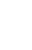 NAČIN REALIZACIJE- - odlazak na jednodnevni izlet u Vukovar 18. studenog 2014. kada će učenici drugih razreda sudjelovati u koloni sjećanja, posjetiti groblje, Ovčaru, Memorijalni centar i po mogućnosti dvorac Eltz,- posjet Spomen sobi u Udruzi sudionika Domovinskog rata RH  „Bilogora 91“u Grubišnom Polju.VREMENIK AKTIVNOSTIrujan 2014. do lipanj 2015.gTROŠKOVNIK AKTIVNOSTIjednodnevni izlet u Vukovar – troškove dnevnica voditelja i pratitelja snosi SŠ Bartola Kašića Grubišno Polje u iznosu od 150 kn po osobi120 kn za materijal za decoupage tehniku – troškove snosi SŠ Bartola Kašića Grubišno PoljeNAČIN VRJEDNOVANJA AKTIVNOSTI I KORIŠTENJA REZULTATA VRJEDNOVANJAprimjena stečenih znanja i prikupljenih materijala u nastavi i na natjecanjima, te prikaz drugim učenicima, nastavnicima i građanstvuNAZIV AKTIVNOSTIIZVANNASTAVNE AKTIVNOSTI: Nogomet mladići, rukomet mladići, stolni tenis mladićiCILJ AKTIVNOSTIUnaprijediti tehničko - taktička znanja učenika u ponuđenim sportovimaNAMJENA AKTIVNOSTINatjecanje na međuškolskim natjecanjima na svim razinama.NOSITELJIBoris Horvat, Branka Bakić,  Zvonko Herceg,  i učenici polaznici.NAČIN REALIZACIJEPolaznici će predviđeno realizirati na treninzima jednom tjedno.VREMENIK AKTIVNOSTITijekom nastavne godine 2014./15.TROŠKOVNIK AKTIVNOSTIUčenici će koristiti potrebna sredstva koja su već osigurana u SŠ Bartola Kašića, Grubišno Polje. Troškove putovanja do Županijske razine snosi škola.NAČIN VRJEDNOVANJA AKTIVNOSTI I KORIŠTENJA REZULTATA VRJEDNOVANJAPostignuti rezultati natjecanja.NAZIV AKTIVNOSTIIzvannastavna aktivnost:"Svi isti-svi različiti"interkulturalno obrazovanje mladihCILJ AKTIVNOSTIpoticati mlade na razmišljanje, kritiziranje i promišljanje svijeta u kojem živeCILJ AKTIVNOSTI poučavati mlade debati i debatiranju kao izvrsnom načinu poticanja na razmišljanje i kritičkog mišljenja.CILJ AKTIVNOSTIrazvijati svijest mladih o demokratskim vrijednostima, poput zaštite manjina, zaštite ljudskih prava, važnosti sudjelovanja u civilnom društvu, principima demokracije i slično.NAMJENA AKTIVNOSTIradionice su namijenjene je učenicima, školskog uzrasta od 1 . - 4. razreda  kako bi razvili vještinu debatiranja, ali i zauzimanja vlastitih stavova i izrazili načine izražavanja.NOSITELJIVanesaPristerŠvarc, prof. i učenici polazniciNAČIN REALIZACIJEU rad likovne radionice se mogu uključiti zainteresirani učenici svih uzrasta (1.-4. razred, sva usmjerenja).Pojedinačni projekti se dogovaraju sa učenicima u Srednjoj školi Bartol Kašić u vrijeme ranije dogovorenih konzultacija; realizacija većih zahvata u prostoru se odvija u prostorijama škole, nakon nastave, dok manje zahtjevne elemente učenici samostalno/u paru izrađuju kod kuće.VREMENIK AKTIVNOSTITijekom nastavne godine 2013./2014.TROŠKOVNIK AKTIVNOSTIPotrebna sredstva dijelom su osigurana od SŠ Bartola Kašića, Grubišno Polje, dijelom od samih učenika polaznika.NAČIN VRJEDNOVANJA AKTIVNOSTI I KORIŠTENJA REZULTATA VRJEDNOVANJADogađanja, plakati, debateNAZIV AKTIVNOSTIZDRAV ZA 5CILJ AKTIVNOSTIPovećati  interes učenika za kvalitetno provođenje slobodnog vremena
i uključivanje u školske izvannastavne aktivnosti i programe (sportske, kreativne, dramsko-scenske, ekološke, poduzetničke i sl.) NAMJENA AKTIVNOSTIprevencija ovisnosti te kontinuirano promicanjeprosocijalnog, preventivnog i zaštitnog djelovanja uz razvijanje socio-emocionalnih vještina kod djece i mladežiNAMJENA AKTIVNOSTIpodizanje razine svijesti o vlastitoj ulozi u očuvanju životne, školske i radne okolineNOSITELJIPolicijska uprava bjelovarsko-bilogorska NOSITELJIZavod za javnos zdravstvo Bjelovarsko-bilogorske županijeNAČIN REALIZACIJEProgram se provodi s učenicima 1. i 2. razreda srednje škole u vidu predavanja i radionica o štetnim posljedicama zlouporabe droga, ovisnosti o igrama na sreću i radionice o zaštiti okolišaVREMENIK AKTIVNOSTIrujan 2014. god – svibanj 2015. god.TROŠKOVNIK AKTIVNOSTINema planiranih troškova za Školu, a troškove predavačima financiraju nositelji.NAČIN VRJEDNOVANJA AKTIVNOSTI I KORIŠTENJA REZULTATA VRJEDNOVANJAAnketiranje učenika usmjereno na evaluaciju provedbe aktivnosti educiranja učenika iz komponente 1 vezano uz problematiku zlouporabe i ovisnosti o alkoholu, drogama i igrama na sreću. NAZIV AKTIVNOSTIBUDI SVOJCILJ AKTIVNOSTIUnaprijediti stil života bez sredstava ovisnosti kroz pružanje informacija o raznim vrstama ovisnosti i prevencijiCILJ AKTIVNOSTIPotaknuti ciljanu skupinu na korištenje alternativnih mogućnosti za provođenje slobodnog vremenaNAMJENA AKTIVNOSTISpriječiti nastanak različitih vrsta ovisnosti i smanjiti zdravstvene i socijalne rizike vezane za ovisnost i ovisničko ponašanje.NOSITELJIZavod za javno zdravstvo Bjelovarsko-bilogorske županije, Odjel za zaštitu mentalnog zdravlja i prevenciju ovisnosti;NOSITELJIKlub liječenih alkoholičara i Udruga mladih "Like"NAČIN REALIZACIJEProgram se provodi s učenicima i roditeljima učenika 1. razreda srednje škole u vidu predavanja i radionica o štetnim posljedicama zlouporabe droga, ovisnosti o igrama na sreću i radionice o zaštiti okolišaVREMENIK AKTIVNOSTIstudeni 2014. god – lipanj 2015. god.TROŠKOVNIK AKTIVNOSTINema planiranih troškova za Školu, a troškove predavačima financiraju nositelji.NAČIN VRJEDNOVANJA AKTIVNOSTI I KORIŠTENJA REZULTATA VRJEDNOVANJAEvaluacijski listići nakon provedenih radionica te istraživanje od strane nositelja.3.4. AKTIV PRIRODOSLOVNO - MATEMATIČKE GRUPE PREDMETA3.4. AKTIV PRIRODOSLOVNO - MATEMATIČKE GRUPE PREDMETANAZIV AKTIVNOSTIMLADI MATEMATIČARICILJ AKTIVNOSTIUčenici će primijeniti sadržaje aktivnosti za nastup na natjecanju iz matematike.CILJ AKTIVNOSTIStimulirati najbolje učenike za dodatni rad u matematici.NAMJENA AKTIVNOSTINadopuniti temeljno obrazovanje učenika.NOSITELJIPriprema za školsko, županijsko i državno  natjecanjeNAČIN REALIZACIJEBlaženka Orct, prof. matematike- savjetnica i učenici opće gimnazije.VREMENIKAKTIVNOSTI1 sat tjedno /35 sati godišnjeTROŠKOVNIK AKTIVNOSTINema troškovaNAČIN VRJEDNOVANJA AKTIVNOSTI I KORIŠTENJA REZULTATA VREDNOVANJATijekom nastavne godine 2014./2015.NAZIV AKTIVNOSTIMATEMATIČKA DRUŽINACILJ AKTIVNOSTIučenici će primijeniti sadržaje aktivnosti za nastup na natjecanju iz matematikeCILJ AKTIVNOSTIstimulirati najbolje učenike za dodatni rad u matematiciCILJ AKTIVNOSTInadopuniti temeljno obrazovanje učenikaNAMJENA AKTIVNOSTIPriprema za školska natjecanjaNOSITELJIDalibor Lacina, prof.matematike i učenici četverogodišnje strukovne škole-tehničar za računalstvoNAČIN REALIZACIJE1 sat tjedno nakon radnog vremenaVREMENIKAKTIVNOSTITijekom nastavne godine 2014./2015.TROŠKOVNIK AKTIVNOSTINema troškovaNAČIN VRJEDNOVANJA AKTIVNOSTI I KORIŠTENJA REZULTATA VREDNOVANJAUspjeh na natjecanjima i na državnoj maturiNAZIV AKTIVNOSTIKLOKAN BEZ GRANICACILJ AKTIVNOSTIPopularizirati matematiku CILJ AKTIVNOSTIOmogućiti širenje osnovne matematičke kulture CILJ AKTIVNOSTIMotivirati učenike da se bave matematikom izvan CILJ AKTIVNOSTIredovnih školskih programa.CILJ AKTIVNOSTIStimulirati najbolje učenike za dodatni rad u matematiciNAMJENA AKTIVNOSTIPriprema za školsko međunarodno matematičko natjecanjeNOSITELJIBlaženka Orct, profesorica metematike-savjetnica i učeniciNOSITELJIgimnazije.NAČIN REALIZACIJEJedan sat tjedno nakon redovne nastaveVREMENIK AKTIVNOSTITijekom nastavne godine 2014./2015.TROŠKOVNIK AKTIVNOSTINema troškova koji se tiću Srednje Škole Bartola Kašića G.Polje.TROŠKOVNIK AKTIVNOSTIIgra-natjecanje se samofinancira članarinom sudionika-natjecatelja.TROŠKOVNIK AKTIVNOSTIPrikupljena se sredstva koriste za organizaciju, pripremu zadataka i simbolične poklone svim natjecateljima.TROŠKOVNIK AKTIVNOSTINajmanje polovina prikupljene svote mora se potrošiti za nagrade najboljima.NAČIN VRJEDNOVANJA AKTIVNOSTI Uspjeh na natjecanjuNAZIV AKTIVNOSTIVEČER MATEMATIKECILJ AKTIVNOSTIPoticati  izgradnju pozitivnog stava učenika prema matematici.CILJ AKTIVNOSTISudjelovanje u zabavnim aktivnostima.CILJ AKTIVNOSTIOtkrivati  često zaboravljenu - zabavnu stranu matematike. CILJ AKTIVNOSTIStvarati  nove ideje o tome što matematika jest i čime se bavi.CILJ AKTIVNOSTIDokazati  da matematičke probleme, i bez da smo svjesni  vlastitog talenta, svakodnevno svi uspješno rješavamo. NAMJENA AKTIVNOSTIBolji uspjeh na redovnoj nastavi matematike.NAMJENA AKTIVNOSTIZadovoljstvo zbog učenja druženjem i zabavljanjemNOSITELJIBlaženka Orct, prof. matematike - savjetnicaNAČIN REALIZACIJERadionice i igreVREMENIK AKTIVNOSTI4.prosinca 2014.TROŠKOVNIK AKTIVNOSTINema troškova koji se tiču Srednje škole Bartola Kašića Grubišno Polje. NAČIN VRJEDNOVANJA AKTIVNOSTI AnketaNAČIN VRJEDNOVANJA AKTIVNOSTI Ocjene na redovnoj nastavi.Naziv aktivnostiMLADEŽ HRVATSKOG CRVENOG KRIŽACILJ AKTIVNOSTIPomoći mladim ljudima (učenicima) da prihvate načela humanosti u svakodnevnom životu i u načinu na koji procjenjuju događaje u svojem okruženju i u inozemstvu;CILJ AKTIVNOSTIPoučiti što veći broj učenika metodama pružanja prve pomoći unesrećenima.NAMJENA AKTIVNOSTIOsposobiti učenike za aktivno uključivanje u humanitarna djelovanja lokalne zajednice i šire.NAMJENA AKTIVNOSTIKombinirana grupa učenika iz različitih razrednih odjela (provođenje programa);NOSITELJINastavnica biologije i kemije Tanja Horaček, prof. (stručna pomoć učenicima u svladavanju programa);NOSITELJIDr. med. Marijan Lukić (stručna medicinska pomoć u provođenju dijela programa koji se odnosi na svladavanje vještina pružanja prve pomoći); NOSITELJIVoditelj Gradskog društva HCK  M. Tomić (stručna i materijalna pomoć u provođenju programa)NAČIN REALIZACIJENastavnica će organizirati grupu učenika koja će se sastajati u školi jedanput tjedno i u suradnji s nastavnicom, Gradskim društvom HCK i liječnikom opće prakse usvajati planirane sadržaje i stjecati vještine pružanja prve pomoći.NAČIN REALIZACIJENastavnica će organizirati grupu učenika koja će se sastajati u školi jedanput tjedno i u suradnji s nastavnicom, Gradskim društvom HCK i liječnikom opće prakse usvajati planirane sadržaje i stjecati vještine pružanja prve pomoći.VREMENIK AKTIVNOSTIRujan 2014. god. – lipanj 2015. god.TROŠKOVNIK AKTIVNOSTIMedicinski materijal potreban za vježbe prve pomoći osigurat će Gradsko društvo Crvenog križa Grubišno Polje, koje također osigurava i potrebnu literaturu.TROŠKOVNIK AKTIVNOSTIMedicinski materijal potreban za vježbe prve pomoći osigurat će Gradsko društvo Crvenog križa Grubišno Polje, koje također osigurava i potrebnu literaturu.NAČIN VRJEDNOVANJA AKTIVNOSTI I KORIŠTENJA REZULTATA VRJEDNOVANJAUčenici koji ostvare najbolje rezultate u svladavanju programa sudjelovat će na Natjecanju Mladeži Hrvatskog Crvenog križa;NAČIN VRJEDNOVANJA AKTIVNOSTI I KORIŠTENJA REZULTATA VRJEDNOVANJAPrema ostvarenim rezultatima na natjecanju biti će odgovarajuće nagrađeni.3.5. AKTIV ELEKTROTEHNIKE I INFORMATIKE3.5. AKTIV ELEKTROTEHNIKE I INFORMATIKENAZIV AKTIVNOSTIMladi instalateriCILJ AKTIVNOSTIUčenici će:CILJ AKTIVNOSTIupoznati osnovne pojmove vezane za kućne instalacijeCILJ AKTIVNOSTIrješavati jednostavnije i složenije sheme kućnih instalacijaCILJ AKTIVNOSTIupoznati primjenu kućnih instalacijaNAMJENA AKTIVNOSTIUpoznati primjenu kućnih instalacija te naučiti logički zaključivati u raznim shemama kućnim instalacijamaNOSITELJIVoditelj MARIO ERCEG i učenici koji pohađaju aktivnostNAČIN REALIZACIJEUčenici će izvannastavnu aktivnost realizirati 1-2 sata svaki tjedan nakon nastaveVREMENIK AKTIVNOSTITijekom nastavne godine 2014./15.TROŠKOVNIK AKTIVNOSTINema troškova koji se tiču Srednje škole Bartola Kašića Grubišno PoljeNAČIN VRJEDNOVANJA AKTIVNOSTI I KORIŠTENJA REZULTATA VRJEDNOVANJAUčenici će izraditi vlastiti program.NAZIV AKTIVNOSTIIzvannastavna aktivnost - Mladi elektroničariCILJ AKTIVNOSTIUčenici će:CILJ AKTIVNOSTIpovezati stečna teorijska znanja i praktični radCILJ AKTIVNOSTIotkriti i otkloniti pogrešku elektroničkog sklopaCILJ AKTIVNOSTIosmisliti i konstruirati elektronički sklopNAMJENA AKTIVNOSTIUčenicima koji sudjuluju u izvannastavnoj aktivnosti pokazati primjenu stečenih teorijskih znanja u praktičnom radu koji nisu predveđeni nastavnim planom i programom, dijagnosticiranje i otklanjanje pogreške, te izrada elektroničkog sklopa po vlastitom izboruNOSITELJIVoditelj izvannastavne aktivnosti Mario Palikuća i učenici koji sudjeluju u izvan nastavnoj aktivnostiNAČIN REALIZACIJEUčenici će predviđeno realizirati praktičnim radom nakon nastave u dogovorenim terminimaVREMENIK AKTIVNOSTITijekom nastavne godine 2014./2015.TROŠKOVNIK AKTIVNOSTIPotrebni materijal i opremu učenici će koristiti  iz resursa elektrotehničke radioniceNAČIN VRJEDNOVANJA AKTIVNOSTI I KORIŠTENJA REZULTATA VRJEDNOVANJAOpisno praćenje napredovanja učenika tijekom školske godine. Uspješni i naročito uspješni učenici za postignute rezultate mogu biti pohvaljeni i nagrađeni.NAZIV AKTIVNOSTIIZVANNASTAVNA AKTIVNOST - InformatičariCILJ AKTIVNOSTIUčenici će:CILJ AKTIVNOSTIupoznati smisao programiranja i web dizajniranjaCILJ AKTIVNOSTIupoznati programe Eclipse i Microsoft Visual StudioCILJ AKTIVNOSTIupoznati osnove web dizajna, html jezik i ostale alate potrebne za web dizajn NAMJENA AKTIVNOSTIUpoznati učenike sa smislom i primjenom programiranja i web dizajna u stvarnom životuNOSITELJIVoditelj IVAN PAŠALIĆ i učenici koji pohađaju aktivnostNAČIN REALIZACIJEUčenici će izvannastavnu aktivnost realizirati 1-2 sata svaki tjedan nakon nastaveVREMENIK AKTIVNOSTITijekom nastavne godine 2014./15.TROŠKOVNIK AKTIVNOSTINema troškova koji se tiču Srednje škole Bartola Kašića Grubišno PoljeNAČIN VRJEDNOVANJA AKTIVNOSTI I KORIŠTENJA REZULTATA VRJEDNOVANJAUčenici će izraditi vlastitu web stranicu.NAZIV AKTIVNOSTIMladi tehničariCILJ AKTIVNOSTIUčenici će:CILJ AKTIVNOSTIInstalirati, pokrenuti i razlikovati osnovne dijelove softwareaArduinCILJ AKTIVNOSTIRazlikovati i primijeniti mogućnosti rada s ArduinomCILJ AKTIVNOSTINadograditi postojeći softwareArduinCILJ AKTIVNOSTIvrednovati, usporediti i zaključiti postignute rezultateNAMJENA AKTIVNOSTIPraćenje trendova i osposobljavanje za samostalan rad u alatima za izradu elektroničkih pločica i programima za simulaciju rada sklopaNOSITELJIVoditelj učenika BRANIMIR ĐERMANOVIĆ i učenici 3 i 4 razredaNAČIN REALIZACIJEUčenici će predviđeni plan i program izvannastavne aktivnosti realizirati u informatičkoj učionici i u labaratoriju gdje će izraditi samu pločicuVREMENIK AKTIVNOSTITijekom nastavne godine 2014./15.TROŠKOVNIK AKTIVNOSTIPotrebni elektronički elementi, pločica za osvjetljenje, kemikalije i kućišta za sami uređaj biti će osigurani od strane učenika, a sklop za osvjetljavanje i alate će S. Š. B. Kašića dati učenicima da koriste.NAČIN VRJEDNOVANJA AKTIVNOSTI I KORIŠTENJA REZULTATA VRJEDNOVANJASmotre i natjecanja3.6. TURIZAM, UGOSTITELJSTVO I POLJOPRIVREDA, PREHRANA I VETERINA3.6. TURIZAM, UGOSTITELJSTVO I POLJOPRIVREDA, PREHRANA I VETERINANAZIV AKTIVNOSTIRatarska, povrćarska i voćarska proizvodnjaCILJ AKTIVNOSTICilj  aktivnosti je  metodičkim postupcima pod vodstvom nastavnika omogućiti im razvoj    sklonosti, interesa i sposobnosti te stjecanje agro-tehničkih i gospodarskih znanja iz ratarske i povrćarske proizvodnje   od planiranja do tržišnog i drugog vrednovanja rezultata rada.                                                                                                                  Učenici će:                                                                                                                           1.  Napraviti plan proizvodnje                                                                                2.  Učestvovati u ugovaranju proizvodnje s kupcima                                                                   3.  Učestvovati u agrotehničkim zahvatima                                                                                  4.  Učestvovati u nabavi repromaterijala                                                                                       5.  Učestvovati u prodaji proizvodaNAMJENA AKTIVNOSTIProgram učenicima omogućuje stjecanje radno-tehničkoga, ekološkoga, gospodarskoga  društvenog odgoja i obrazovanja te razvoj stručnih sposobnosti i korisno provođenje slobodnog vremena.NOSITELJINastavnik: Juraj Ostoić, dipl. ing. poljoprivredeNOSITELJIZoran Jančar, mag. ing. hortikultureNOSITELJIŽeljka SjerakRadas, dipl.oec.NAČIN REALIZACIJEAktivnosti učenika će se odvijati kroz Poljoprivredno-prehrambenu sekciju Učeničke zadruge  „Kockavica“ kao  izvannastavna aktivnost VREMENIK AKTIVNOSTITijekom nastavne godine 2014./2015.TROŠKOVNIK AKTIVNOSTIZa aktivnost je potrebno osigurati  repromaterijal u vrijednosti 10.500,00 kunaNAČIN VRJEDNOVANJA AKTIVNOSTI I KORIŠTENJA REZULTATA VRJEDNOVANJAAktivnost će se vrednovati prema ostvarenim proizvodnim i financijskim rezultatima, te postignutom  znanju učenika članova sekcije. Rezultati će biti korišteni  u poboljšanju tehnologije proizvodnje i smanjenju troškova proizvodnje.NAZIV AKTIVNOSTIUređenje okoliša školeCILJ AKTIVNOSTICilj  aktivnosti je  uređenje i održavanje  okoliša škole.                                              Učenici će:                                                                                                                  1.   Napraviti plan uređenja                                                                                      2.   Uređivati okoliš prema potrebi                                                                             3.   Zasađivati novo raslinjeNAMJENA AKTIVNOSTIProgram učenicima omogućuje stjecanje radno-tehničkoga, ekološkoga,gospodarskoga  i  društvenog odgoja i obrazovanja te razvoj stručnih sposobnosti i korisno provođenje slobodnog vremena.NOSITELJINastavnik : Zoran Jančar, mag. ing. hortikultureNOSITELJIJuraj Ostoić, dipl. ing. poljoprivredeNAČIN REALIZACIJEAktivnosti učenika će se odvijati kroz Poljoprivredno-prehrambenu sekciju Učeničke zadruge  „Kockavica“ kao  izvannastavna aktivnost.VREMENIK AKTIVNOSTITijekom nastavne godine 2014./2015.TROŠKOVNIK AKTIVNOSTIZa aktivnost je potrebno osigurati  repromaterijal u vrijednosti 3.500,00 kuna koje će osigurati Srednja škola Bartola Kašića Grubišno Polje uz suglasnost ravnatelja.NAČIN VRJEDNOVANJA AKTIVNOSTI I KORIŠTENJA REZULTATA VRJEDNOVANJAAktivnost će se vrednovati prema stvarnom rezultatu održavanja okoliša škole. Rezultati će biti korišteni  u poboljšanju  rada sekcije.KOORDINACIJA POLJOPRIVREDNO-PREHRAMBENE I UGOSTITELJSKE SEKCIJE KROZ RADUČENIČKE ZADRUGE „KOCKAVICA“KOORDINACIJA POLJOPRIVREDNO-PREHRAMBENE I UGOSTITELJSKE SEKCIJE KROZ RADUČENIČKE ZADRUGE „KOCKAVICA“a) Poljoprivredna sekcija u okviru učeničke zadruge, proizvest će : ratarske, povrtlarske i voćarske kulture. a) Poljoprivredna sekcija u okviru učeničke zadruge, proizvest će : ratarske, povrtlarske i voćarske kulture. b) Prehrambena sekcija  će dio tih kultura preraditi u prehrambene proizvode ( pekmez,kompot, kisela paprika..) , dio  proizvoda bit će namijenjeni za prezentaciju na sajmovima i smotrama. b) Prehrambena sekcija  će dio tih kultura preraditi u prehrambene proizvode ( pekmez,kompot, kisela paprika..) , dio  proizvoda bit će namijenjeni za prezentaciju na sajmovima i smotrama. c) Preostali dio poljoprivrednih i prehrambenih  proizvoda bit će namijenjen prodaji, prema tržišnim cijenama.c) Preostali dio poljoprivrednih i prehrambenih  proizvoda bit će namijenjen prodaji, prema tržišnim cijenama.d) Prerađenim poljoprivrednim  proizvodima produžit će se rok trajanja u odnosu na svježe proizvoded) Prerađenim poljoprivrednim  proizvodima produžit će se rok trajanja u odnosu na svježe proizvodee) Ugostiteljska sekcija iskoristiti će ,proizvode prehrambene sekcije za pripremu jela, u okviru praktične nastave i za potrebe nastupa ugostiteljske sekcije na manifestacijama grada i županijee) Ugostiteljska sekcija iskoristiti će ,proizvode prehrambene sekcije za pripremu jela, u okviru praktične nastave i za potrebe nastupa ugostiteljske sekcije na manifestacijama grada i županijef)  Administrativni dio poslova, vezanih za rad sekcija ( otpremnice, kalkulacije, prodaja ), obavljat će Tržišno komercijalna sekcijaUZ Kockavica.f)  Administrativni dio poslova, vezanih za rad sekcija ( otpremnice, kalkulacije, prodaja ), obavljat će Tržišno komercijalna sekcijaUZ Kockavica.g) Sve aktivnosti i planovi, prikazani su u tabelama za svaku sekciju pojedinačno.g) Sve aktivnosti i planovi, prikazani su u tabelama za svaku sekciju pojedinačno.NAZIV AKTIVNOSTIRatarska, povrćarska i voćarska proizvodnjaCILJ AKTIVNOSTIProizvesti kulture voća, povrća i žitarica uz minimalnu upotrebu  kemijskih sredstava. i time ukazati na važnost upotrebe takvih namirnica u pripremi zdrave hraneNAMJENA AKTIVNOSTIUkazati učenicima na važnost proizvodnje  poljoprivrednih proizvoda , uz minimalnu upotrebu kemijskih sredstava.NOSITELJIVoditelj sekcije i zadrugari –Zoran Jančarmag. ing. hortikulture Juraj Ostoić dipl. ing. agronmijeNAČIN REALIZACIJEPlan proizvodnje u 2014../2015..NAČIN REALIZACIJE pšenice vanjska proizvodnja na površini 1.000 m2NAČIN REALIZACIJE(planirani prinos je 500 kg pšenice – 20.7.2015.)NAČIN REALIZACIJE kukuruz šećerac vanjska proizvodnja na površini 2.000 m2NAČIN REALIZACIJE( 3000 do 3500 komada – 1. do 10.8.2015)NAČIN REALIZACIJE luk- vanjska proizvodnja na površini 60 m2NAČIN REALIZACIJE( 100 kg – kolovoz)NAČIN REALIZACIJE  rajčica u plasteniku  na 12 m2NAČIN REALIZACIJE( 120 kg – lipanj,srpanj i kolovoz)NAČIN REALIZACIJE  paprika u plasteniku na 12 m2NAČIN REALIZACIJE(50 kg – lipanj,srpanj i kolovoz)NAČIN REALIZACIJEmladi luk u plasteniku na 12m2NAČIN REALIZACIJE(250 komada – ožujak)NAČIN REALIZACIJE salata u plasteniku 12m2NAČIN REALIZACIJE( 40 kg – veljača)NAČIN REALIZACIJEsalata u plasteniku 12m2NAČIN REALIZACIJE( 40 kg – studeni)NAČIN REALIZACIJEtikve buternutt vanjska proizvodnja na 1200m2NAČIN REALIZACIJE(700kg – rujan)NAČIN REALIZACIJEbatat vanjska proizvodnja na 100m2NAČIN REALIZACIJE(50 kg – listopad)NAČIN REALIZACIJE  dinja u plasteniku na 12m2NAČIN REALIZACIJE(30 kg – srpanj)NAČIN REALIZACIJE  jabuka - vanjska proizvodnjaNAČIN REALIZACIJE(30 kg – kolovoz, rujan)NAČIN REALIZACIJE(30 kg – kolovoz, rujan)NAČIN REALIZACIJE šljiva - vanjska proizvodnjaNAČIN REALIZACIJE(30 kg – rujan)NAČIN REALIZACIJEkruška – vanjska proizvodnjaNAČIN REALIZACIJE(20           g – kolovoz)NAČIN REALIZACIJEGrožđe – vanjska proizvodnjag – rujan)NAČIN REALIZACIJE Kupus-vanjska proizvodnja 150 m2NAČIN REALIZACIJE(100 kg)NAČIN REALIZACIJE Grah – vanjska proizvodnja 200 m2 – 70kgNAČIN REALIZACIJE Mrkva u plasteniku  6  m2(10kg – travanj, svibanj)NAČIN REALIZACIJEPeršin  u plasteniku  6  m2(10kg – travanj, svibanj)NAČIN REALIZACIJE Luk češnjak  u plasteniku  12 m2( 20kg – lipanj)NAČIN REALIZACIJE Uzgoj više vrsta starih sorti cvijeća (200 sadnica – od travnja do lipnja)VREMENIK AKTIVNOSTITijekom školske godine 2014./2015.TROŠKOVNIK AKTIVNOSTIPotrebna sredstva bilinogojske proizvodnje ( sjeme ratarskih i povrtlarskih kultura, supstrat za uzgoj presadnica povrća i cvijeća, zaštitna sredstva, mineralna gnojiva, stiroporni kontejneri,nafta, benzin sitni inventar, osigurat će Srednja škola Bartola Kašića Grubišno Polje uz suglasnost ravnatelja.10.500 knNAČIN VRJEDNOVANJA AKTIVNOSTI I KORIŠTENJA REZULTATA VRJEDNOVANJAKroz prinos i kvalitetu proizvedenih proizvoda, namijenjenih preradi ili prodaji.NAČIN VRJEDNOVANJA AKTIVNOSTI I KORIŠTENJA REZULTATA VRJEDNOVANJARezultati će se koristiti za poboljšanje  proizvodnje,ratarskih, povrtlarskih i voćarskih kulturaNapomena: Poljoprivredna sekcija će proizvesti, osim dosadašnjih kultura i neke nove, ovisno o potrebama prehrambene i  ugostiteljske sekcije i mogućnostima tehnologije poljoprivredne proizvodnje.Napomena: Poljoprivredna sekcija će proizvesti, osim dosadašnjih kultura i neke nove, ovisno o potrebama prehrambene i  ugostiteljske sekcije i mogućnostima tehnologije poljoprivredne proizvodnje.NAZIV AKTIVNOSTIPrerada povrćarskih i voćarskih kultura u gotove proizvodeCILJ AKTIVNOSTIIzrada gotovih proizvoda od voća i povrća, postupcima konzerviranja: uparavanjem, kiseljenjem, šećerenjem, ugušćivanjem itd.NAMJENA AKTIVNOSTI Kroz izradu prehrambenih proizvoda, pokazati znanje i vještine učenika stečene kroz rad prehrambene sekcijeNAMJENA AKTIVNOSTIKroz proizvodnju stjecati znanja o poduzetništvuNOSITELJIVoditelj sekcije i zadrugari - Ružica Bobičić  i zadrugariNAČIN REALIZACIJEPlan je preraditi :NAČIN REALIZACIJE20 kg rajčice u sok od rajčiceNAČIN REALIZACIJE10 kg paprike u mariniranu papriku ( kiselu papriku )NAČIN REALIZACIJE20 kg jabuka u kompot od jabuka ili pekmez od jabukaNAČIN REALIZACIJE15 kg šljiva u pekmez od šljivaNAČIN REALIZACIJE15 kg crvene paprike u domaći ajvarNAČIN REALIZACIJE30 kg kupusa u biološko kiseljeniVREMENIK AKTIVNOSTIkolovoz , rujan, listopad, studeni 2015.TROŠKOVNIK AKTIVNOSTIZa trošak potrebnog materijala(staklenke, boce, sol, šećer, papar, etikete) koristit će se sredstva  Učeničke zadruge uz suglasnost Zadružnog odbora Učeničke zadrugePlanirani trošak 200 knNAČIN VRJEDNOVANJA AKTIVNOSTI I KORIŠTENJA REZULTATA VRJEDNOVANJANa osnovi korištenja  proizvoda  na praktičnoj nastavi , izlaganju i prodaji proizvoda na sajmovima .NAČIN VRJEDNOVANJA AKTIVNOSTI I KORIŠTENJA REZULTATA VRJEDNOVANJAUčenička postignuća vrednovat će se ovisno o njihovoj aktivnosti za vrijeme izrade proizvoda , sudjelovanjima na sajmovima i smotrama.Samovrednovanje, anketa nakon nastupa na sajmovima.Rezultati će se koristiti za poboljšanje  proizvodnje.NAZIV AKTIVNOSTIGASTRO 2015.CILJ AKTIVNOSTIPripremiti učenike za školsku, regionalnu i državnu razinu natjecanja u  ugostiteljskim disciplinamaNAMJENA AKTIVNOSTIPromocija obrazovnih programa školeNOSITELJINastavnici stručnih predmeta: Ugostiteljskog posluživanja, Ivana Orešković i Kuharstva, Martina Mesić Nastavnici praktične nastave: Ivan Krajačić, Anita Vodvarka (zamjena), Ivan ŠošZainteresirani učenici 2. i 3. razreda obrazovnog programa kuhar i konobarNAČIN REALIZACIJERad s učenicima zainteresiranima za natjecanje u disciplinama za koje su se prijaviliVREMENIK AKTIVNOSTITijekom školske godine, početak priprema je krajem prvoga polugodišta; rad s učenicima nakon nastave Termin natjecanja određuje ASOO u suradnji sa ZUTSTROŠKOVNIK AKTIVNOSTIZa troškove  potrebnih  namirnica za uvježbavanje prijavljene discipline koristit će sredstva Škole uz dogovor s raveljem škole  Planirani trošak 400knTroškovi prijevoza i smještaja na regionalnoj i državnoj razini, ovisno o plasmanu učenika osigurat će županija ili ASOO.NAČIN VRJEDNOVANJA AKTIVNOSTI I KORIŠTENJA REZULTATA VRJEDNOVANJAVrednovanje sudjelovanja na natjecanju od strane učenika i nastavnikaPrezentacija sudjelovanja na natjecanju na panou i web stranici školeKorištenje rezultata u ostalim aktivnostima učenikaRezultati će se koristiti za uspješniju organizaciju i nastup u idućoj godini.Pohrana podataka u arhivi školeAKTIV STROJARSTVANAZIV AKTIVNOSTIMLADI AUTOMEHANIČARCILJ AKTIVNOSTIUčenici će: CILJ AKTIVNOSTInaučiti više o automehaniciCILJ AKTIVNOSTIdodatno steći vještine i znanjaCILJ AKTIVNOSTIpripremiti se za međužupanijska i eventualno državno                natjecanje učenika automehaničaraCILJ AKTIVNOSTIstvoriti takmičarski duh i želju za dokazivanjemCILJ AKTIVNOSTIstvarati istraživački polet kod učenikaCILJ AKTIVNOSTIdodatno steći znanja i vještine o cijeloživotnom učenjuCILJ AKTIVNOSTInaučiti se brzom i točnom rukovanju alatom i napravama, te mjernim alatimaCILJ AKTIVNOSTIznati,  prihvaćati, cijeniti i uspoređivati svoje i rezultate drugih    NAMJENA AKTIVNOSTIPriprema učenika za međusobno školsko takmičenje u automehanici, te odlazak na međužupanijsko takmičenje i eventualno državnoNOSITELJIMato Fric, dipl. ing. strojarstva – voditelj grupe izvannastavne aktivnosti  MLADI AUTOMEHANIČARNAČIN REALIZACIJEUčenici će izvannastavnu aktivnost provoditi izvan redovite školske satnice, najčešće poslije zadnjeg nastavnog sata. Nastava će se sastojati iz teoretske i praktične pripreme. Na kraju se provodi školsko takmičenje, a za najbolju dvojicu (eventualno jednog) se nastavlja do završetka međužupanijskog i eventualno državnog takmičenja. VREMENIK AKTIVNOSTITijekom nastavne godine 2014./15. Do završetka takmičenja, a to je najčešće travanj 2015.TROŠKOVNIK AKTIVNOSTIPotrebni materijal učenici će koristiti iz školskih resursa u dogovoru s ravnateljem Škole.NAČIN VRJEDNOVANJA AKTIVNOSTI I KORIŠTENJA REZULTATA VRJEDNOVANJAPismenom i praktičnom provjerom znanja. Rezultati će se uspoređivati i najbolja dvojica ( evetualno jedan) upućuju se na međužupanijsko takmičenje. NAČIN VRJEDNOVANJA AKTIVNOSTI I KORIŠTENJA REZULTATA VRJEDNOVANJARezultati osim takmičarskog imaju i promiđbeni karakter jer promoviraju školu i šire od samog područja grada Grubišnog Polje.4. IZVANŠKOLSKE AKTIVNOSTI4. IZVANŠKOLSKE AKTIVNOSTINAZIV AKTIVNOSTIIzvanškolska aktivnost: Folklorni ansambl CIK-a dr. Franjo TuđmanCILJ AKTIVNOSTIUčenici će: CILJ AKTIVNOSTInjegovati pjesme, plesove i običaje Republike HrvatskeCILJ AKTIVNOSTIpripremiti novu koreografijuCILJ AKTIVNOSTInastupati na smotrama u RH i inozemstvuNAMJENA AKTIVNOSTIAktivno sudjelovanje učenika u  životu Škole i grada,  putem osmišljavanja kulturno-umjetničkih programa i javnih nastupa. Nastup na  Kukuruzijadi.NOSITELJIVoditelj Dubravko Kovačevići učenici koji pohađaju aktivnost. Suradnik korepetitor: Ivan NovakNAČIN REALIZACIJEUčenici će predviđeno realizirati na satima izvanškolske  aktivnosti kroz kreiranje kulturno-umjetničkih programa i javnih nastupa.VREMENIK AKTIVNOSTITijekom nastavne godine 2014./2015.TROŠKOVNIK AKTIVNOSTIPotrebni materijal učenici će koristiti iz  resursa Cik-a dr. Franjo Tuđman  u dogovoru s ravnateljicom CIK-aNAČIN VRJEDNOVANJA AKTIVNOSTI I KORIŠTENJA REZULTATA VRJEDNOVANJAAnketa, ocjene, javni nastupi, evaluacijski listići.NAZIV AKTIVNOSTIIZVANŠKOLSKE AKTIVNOSTI, S.O.S. TELEFON - poziv u pomoć, Virovitica, radionice na temu prevencijeCILJ AKTIVNOSTIostvarenje suradnje, komunikacije i solidarnost među ljudima,pružanje zaštite sloboda i ostvarivanje pravde, tolerancije i nenasilno rješavanje sukoba. Pružanje savjetodavnu pomoć putem telefona. CILJ AKTIVNOSTISudjelovanje na tjednim sastancima, obilježavanje značajnijih datuma - Međunarodni dan borbe protiv zlouporabe droga, Dan volontera, Svjetski dan protiv trgovine ljudima itd. Organiziranje okruglih stolova, provođenje radionica itdNAMJENA AKTIVNOSTISenzibilizacija građanstva za aktualne socijalne probleme,edukacija mladih za kreativan i ispunjenje slobodnog vremenaNOSITELJIVanesaPristerŠvarc, profesorica sociologije i filozofije- tajnica udruge, Voditeljica raznih projekata unutar Udruge,trenerica za vršnjačko nasilje, provodila radionice vezane uz trafficking, prevenciju ovisnosti itd.NAČIN REALIZACIJEOvaj rad odvojen je od rada u srednjoj školi Bartola Kašića, on se odvija u popodnevnim satima i ima volontersku konotaciju,uključeni su mladi gotovo svih uzrasta, ali i populacija sa istaknutim socijalnim problemima.VREMENIK AKTIVNOSTITekuća 2014./15. Školska godinaTROŠKOVNIK AKTIVNOSTIOdvojen od budžeta srednje škole, financira se putem donatora i Ministarstava za odobrene projekte.NAČIN VRJEDNOVANJA AKTIVNOSTI I KORIŠTENJA REZULTATA VRJEDNOVANJAEvaluacije završetku projekata, ankete i ostala sredstva/metode kojim ispitujemo populaciju koja se istražuje tj. proučava.NAZIV AKTIVNOSTIIzvannastavne aktivnosti: Obilježavanje Dana kruha i plodova zemlje;NAZIV AKTIVNOSTIObilježavanje svetkovine Svih svetih;NAZIV AKTIVNOSTIObilježavanje Božića, NAZIV AKTIVNOSTIObilježavanje Uskrsa; NAZIV AKTIVNOSTIObilježavanje Blagdana sv. Josipa, sveca zaštitnika župeCILJ AKTIVNOSTIShvatiti važnost tih datuma;CILJ AKTIVNOSTIDržanje do vjerskih i kulturnih običaja;CILJ AKTIVNOSTIIzgrađivati svoju osobnost kroz sudjelovanje u navedenim aktivnostimaNAMJENA AKTIVNOSTIAktivno produbljivanje vjere učenika kroz izvannastavne aktivnostiNOSITELJIAna Ivšić, prof. Vjeronauka i učenici polaznici.NAČIN REALIZACIJEAktivnosti će biti ostvarene kroz pojedina pogađanja i pripreme za ta događanja.VREMENIK AKTIVNOSTITijekom nastavne godine 2014./15.TROŠKOVNIK AKTIVNOSTIPotrebna sredstva dijelom su osigurana od SŠ Bartola Kašića, Grubišno Polje, dijelom od samih učenika polaznika.NAČIN VRJEDNOVANJA AKTIVNOSTI I KORIŠTENJA REZULTATA VRJEDNOVANJADogađanja, plakati, ukrasi.5. PROJEKTI5. PROJEKTINAZIV AKTIVNOSTIAKADEMIJA KAVE - projektCILJ AKTIVNOSTIDugoročni CILJ AKTIVNOSTIEdukacija učenika o pravilnom pripremanju i posluživanju kaveCILJ AKTIVNOSTIKratkoročni CILJ AKTIVNOSTIProvesti radionicu „Akademija kave “ sa učenicama ugostiteljskih programa te ostalim zainteresiranim učenicamaCILJ AKTIVNOSTIInformirati učenike o vrstama kave, tehnikama pripremanje i posluživanja.CILJ AKTIVNOSTIEdukacija učenika o pravilnom pripremanju i posluživanju kaveCILJ AKTIVNOSTIProvesti radionicu „Akademija kave “ sa učenicama ugostiteljskih programa te ostalim zainteresiranim učenicamaCILJ AKTIVNOSTIInformirati učenike o vrstama kave, tehnikama pripremanje i posluživanja.NAMJENA AKTIVNOSTIPromocija obrazovnih programa SŠNOSITELJI učenici programa konobarNOSITELJIIvana Orešković, dipl.oec.NOSITELJIAnita VodvarkaNAČIN REALIZACIJEAnimacija učenika za radionicu – razrednik, razredni odjelNAČIN REALIZACIJERazgovor s ponuđačima tečaja –  nastavnici ugostiteljskog posluživanjaNAČIN REALIZACIJEOdabir najpovoljnijeg prijevoznika - povjerenstvoNAČIN REALIZACIJERealizacija izleta prema programu – učenici obrazovnog programa konobar, nastavnici strukeNAČIN REALIZACIJERealizacija izleta prema programu – učenici, razrednici te voditelj projektaVREMENIK AKTIVNOSTIOžujak, 2015.TROŠKOVNIK AKTIVNOSTITroškovi prijevoza  - na upitTROŠKOVNIK AKTIVNOSTITroškovi prehrane, ulaznica i ostalih sadržaja – do 150,00kn po učenikuTROŠKOVNIK AKTIVNOSTIFinanciranje od strane roditelja učenikaNAČIN VRJEDNOVANJA AKTIVNOSTI I KORIŠTENJA REZULTATA VRJEDNOVANJAUvid u  pisani certifikat polaznicima radionice na panoima školeNAZIV AKTIVNOSTIPROGRAM MEMOAIDSCILJ AKTIVNOSTIPovećati svijest mladih ljudi o pozitivnim i negativnim čimbenicima koji utječu na spolno ponašanje i HIV – zarazu;CILJ AKTIVNOSTIPomoći mladim ljudima u učenju činjenica o AIDS –u, asertivnoj komunikaciji i protektivnom spolnom ponašanjuNAMJENA AKTIVNOSTIOhrabriti učenike da poduzmu akcije za prevenciju AIDS-a unutar školske sredine.NOSITELJIUčenici drugih razreda (provođenje programa);NOSITELJINastavnica biologije i kemije Tanja Horaček, prof. (stručna pomoć učenicima u realizaciji programa).NAČIN REALIZACIJENastavnica će organizirati grupu učenika drugih razreda koja će educirati vršnjake o prevenciji HIV-a;NAČIN REALIZACIJEUčenici će program realizirati uz pomoć nastavnice;NAČIN REALIZACIJEUkoliko se ne ostvari suradnja s Klaićevom klinikom u Zagrebu, koja je voditelj projekta (ograničen broj sudionika), nastavnica će s učenicima odraditi projekt u skraćenom obliku s postojećim materijalima iz ranijih godina provedbe projekta.VREMENIK AKTIVNOSTIStudeni 2014. god. – svibanj 2015. god.VREMENIK AKTIVNOSTIStudeni 2014. god. – svibanj 2015. god.TROŠKOVNIK AKTIVNOSTIMaterijale osigurava Klinika za reproduktivno zdravlje – Klaićeva, Zagreb (Ukoliko će škola  biti izabrana za provođenje projekta u ovoj školskoj godini.); TROŠKOVNIK AKTIVNOSTINisu potrebna dodatna materijalna sredstva. NAČIN VRJEDNOVANJA AKTIVNOSTI I KORIŠTENJA REZULTATA VRJEDNOVANJAEvaluacijskom anketom će se provjeriti koliko su učenici naučili o HIV -u kroz sam program;NAČIN VRJEDNOVANJA AKTIVNOSTI I KORIŠTENJA REZULTATA VRJEDNOVANJAAnketa će se provesti među učenicima drugih razreda prije početka programa i nakon njegove provedbe;NAČIN VRJEDNOVANJA AKTIVNOSTI I KORIŠTENJA REZULTATA VRJEDNOVANJANa osnovu dobivenih rezultata donijet će se odgovarajući zaključak o korisnosti programa.NAZIV AKTIVNOSTIMemorijalni parkCILJ AKTIVNOSTIrazvijanje svijesti učenika o potrebi obilježavanja značajnih datuma naročito u znak sjećanja na žrtve ratovaCILJ AKTIVNOSTIobilježavanje značajnih datuma putem izrade i održavanja gredica sa cvijećem ispred škole: sjećanje na holokaust, žrtve domovinskog rata, BleiburgaNAMJENA AKTIVNOSTIrazviti kod učenika osjećaj za važne trenutke koji su obilježili hrvatsku i zavičajnu prošlost kako bi se spriječio zaboravNAMJENA AKTIVNOSTIstjecanje radnih navikaNOSITELJIMonika Vojvodić Andričević, prof.NAČIN REALIZACIJEorganizirati grupu učenika koja će održavati gredice dva do tri puta tjednoVREMENIK AKTIVNOSTIrujan 2014.-lipanj 2015.TROŠKOVNIK AKTIVNOSTIPotpora TheCrocus projekt - Het Ireland i Memorijalni centar Jasenovac sa lukovicama šafrana, -300 kn za cvijeće- troškove snosi SŠ Bartola Kašića Grubišno PoljeNAČIN VRJEDNOVANJA AKTIVNOSTI I KORIŠTENJA REZULTATA VRJEDNOVANJAUčenici vide rezultat svog rada u održavanju gredica s cvijećem, prisjećaju se značajnih datuma i odaju počast žrtvama ratovaNAČIN VRJEDNOVANJA AKTIVNOSTI I KORIŠTENJA REZULTATA VRJEDNOVANJAPrikaz gredica drugim učenicima, nastavnicima i građanimaUčenička zadruga "Kockavica"Učenička zadruga "Kockavica"NAZIV AKTIVNOSTISajmovi i manifestacijeCILJ AKTIVNOSTICilj je  promocija obrazovnih programa škole.NAMJENA AKTIVNOSTIKroz izloške prikazati znanje i vještine učenika stečena obrazovanjem u  pojedinim zanimanjimaNOSITELJINastavnici: Ružica Bobičić, Juraj Ostoić,Zoran Jančar,Ivan Novak,Mario Palikuća, Josip Horvat, Ivan Pašalić, MajanaŠtor, Ivan Šoš, Ivan Krajačić / Anita Vodvarka ( zamjena )NAČIN REALIZACIJEAktivnosti učenika će se odvijati kroz Poljoprivredno-prehrambenu,, strojarsku sekciju, elektroničarsku, informatičku i likovnu  sekciju sekciju  Učeničke zadruge  „Kockavica“ kao  izvannastavna aktivnost.VREMENIK AKTIVNOSTI- dani kruha i plodova zemlje ( listopad 2014. )                                            VREMENIK AKTIVNOSTI- Sajamovi u organizaciji Grada Grubišno Polje (školska godina 2014./2015.)VREMENIK AKTIVNOSTI- Biogradski Eko-eno-etno-gastro stol 2015.VREMENIK AKTIVNOSTI- 17. proljetni Bjelovarski sajam u Gudovcu (ožujak 2015.)                                                                          - 10. kukuruzijada ( kolovoz 2015.)TROŠKOVNIK AKTIVNOSTIZa troškove nastupa na sajmovima i drugim manifestacijama koristit će sredstva  Učenička zadruga „Kockvica“, Srednje škole Bartola Kašića uz suglasnost Zadružnog odbora Učeničke zadruge. Za svaku manifestaciju ili sajam zaduženi nastavnici izradit će troškovnik prije nastupa,a kalkulaciju Tržišno- komercijala sekcija, koja će kalkulaciju dostaviti Zadružnom odboru Učeničke zadruge koji će ih razmatratii i donijeti odluku. Troškove nastupa na Biogradskom Eko-eno-etno-gastro stolu 2015. snosi TZ Grada Grubišno Polje.NAČIN VRJEDNOVANJA AKTIVNOSTI I KORIŠTENJA REZULTATA VRJEDNOVANJAIzvršit će se na razini svake sekcije anketiranjem učenika, evaluacijom na Zadružnoom odboru  i Nastavničkom vijeću .Uspoređivati svoje i rezultate drugih.                                                                                         Rezultati vrednovanja koristit će se za poboljšanje organizacije nastupa na sajmovima i manifestacijama na nivou grad i županije.NAZIV AKTIVNOSTITržišno –komercijalna sekcija- Administracija , prodaja i promocija proizvoda Učeničke zadruge Kockavica, te izrada kalkulacijaCILJ AKTIVNOSTIAnimiranje tržišta, izrada kalkulacija proizvoda učeničke zadruge, ostvarivanje dobiti koja će se koristiti za unapređivanje rada učeničke zadrugeNAMJENA AKTIVNOSTIEdukacija učenika, razvijanje poduzetničkog duha kod učenikaNOSITELJIVoditelj: SendiSigetidipl.oec., i mladi komercijalisti/ Željka SijerakRadas, zamjenaNAČIN REALIZACIJEPrema planu u tabelama poljoprivredne, prehrambene i ugostiteljske sekcijeVREMENIK AKTIVNOSTITijekom školske godine 2014./15.TROŠKOVNIK AKTIVNOSTITroškove  snosi Učenička zadruga „Kockvica“ Srednje  škole Bartola Kašića Grubišno Polje uz prethodnu suglasnost Zadružnog odbora Učeničke zadruge.NAČIN VRJEDNOVANJA AKTIVNOSTI I KORIŠTENJA REZULTATA VRJEDNOVANJARezultatima prodaje,  kroz financijske rezultate učeničke zadruge i aktivnosti Tržišno –komercijalne sekcije  u procesu.NAZIV AKTIVNOSTIUporaba prerađenih proizvoda prehrambene sekcije i namirnica na praktičnoj nastavi u kuharstvu i ugostiteljskom posluživanjuCILJ AKTIVNOSTIUsavršavanje kompetencija i vještina učenika ugostiteljskih programa u pripremanju i posluživanju jela.NAMJENA AKTIVNOSTIZa provedbu praktične nastave učenika ugostiteljske sekcije, nastupe na sajmovima, školskim manifestacijama, za potrebe grada, županije, te ostalih kupaca usluga ugostiteljske sekcije NOSITELJIVoditelj sekcije i zadrugari – Ivan Krajačić, Anita Vodvarka – zamjena, Ivan ŠošNAČIN REALIZACIJEPlan je uporabe proizvoda :NAČIN REALIZACIJEDani kruha – 5 kg brašna za fritule i pohani kruh, 200 kom.  kukuruza šećercaNAČIN REALIZACIJESajam sira GrubišnoPolje – 1200 kom kukuruza šećerca,NAČIN REALIZACIJEDan škole – 100 kom kukuruza šećerca, 2 kg brašna, 1 kg rajčiceNAČIN REALIZACIJEDan tjelesne aktivnosti –5 kg mladog luka, NAČIN REALIZACIJE10.Kukuruzijada - 1500 kom kukuruza šećercaVREMENIK AKTIVNOSTITijekom školske godine 2014./15.TROŠKOVNIK AKTIVNOSTITroškove  snosi Učenička zadruga „Kockvica“ Srednje škole Bartola Kašića Grubišno Polje uz prethodnu suglasnost Zadružnog odbora Učeničke zadrugeNAČIN VRJEDNOVANJA AKTIVNOSTI I KORIŠTENJA REZULTATA VRJEDNOVANJAKvaliteta usluga i ukazivanje na potrebu uporabe proizvoda i namirnica u  ugostiteljskoj sekciji.NAČIN VRJEDNOVANJA AKTIVNOSTI I KORIŠTENJA REZULTATA VRJEDNOVANJAVrjednovanje kroz uspjeh na sajmovima i smotramaNAZIV AKTIVNOSTIProizvodnja siraCILJ AKTIVNOSTIIzrada i prodaja sira u cilju promocijeobrazovnih programa.Kroz izradu sira pokazati znanje i vještine učenika stečene kroz rad Poljoprivredno-prehrambene sekcije UZ “Kockavica”NAMJENA AKTIVNOSTIKroz edukaciju  proizvodnje sira  stjecati znanja o poduzetništvu i razvijati poduzetnički duh kod učenika.NOSITELJINastavnica: Ružica Bobičić, dipl.ing.preh.teh. i učenici članovi Zadruge.NAČIN REALIZACIJEAktivnosti učenika odvijat će se kroz izvannastavnu aktivnost.NAČIN REALIZACIJEPlanira se  preradi 50 do 150l svježeg mlijeka  u Bilogorski polutvrdi punomasni  sirVREMENIK AKTIVNOSTIIzrada sira za 12.gospodarski sajam-Sajam sira – studeni 2014.VREMENIK AKTIVNOSTIIzrada sira povodom božićnih blagdana (prosinac 2014.)VREMENIK AKTIVNOSTIIzrada  sira povodom uskrsnih blagdana (ožujak, 2015.) TROŠKOVNIK AKTIVNOSTIZa troškove nabave sirovina ipotrebnog materijala  koristit će se  sredstva Učeničke zadruge uz suglasnost Zadružnog odbora.Planira se trošak od 720 kn.Očekivana dobit od prodaje sira po 60kn/kg iznosi 250 kn.NAČIN VRJEDNOVANJA AKTIVNOSTI I KORIŠTENJA REZULTATA VRJEDNOVANJAVrednovanje aktivnosti izvršit će se na osnovu ocjene kvalitete sira,Agronomskog fakulteta u ZagrebuUspoređivati svoje i rezultate drugih (pisani podaci o rezultatima kontrole sireva na sajmu, degustacija sireva ).Rezultati će se koristiti za poboljšanje procese izrade sira u svrhu dobivanja sira bolje kvalitete .NAZIV AKTIVNOSTIDani kruhaCILJ AKTIVNOSTIIzrada  i prezentacija jela  od žitarica , te prezentacija proizvedenih plodova ( voća i povrća ) u  cilju  promocije obrazovnih programaNAMJENA AKTIVNOSTIKroz izradu jela, pokazati znanja i vještine učenika ugostiteljskih  programa  stečenih na praktičnoj nastavi,a kroz prezentaciju plodova jeseni pokazati znanje i vještine koje su učenici programa Poljoprivredni gospodarstvenik stekli na praktičnoj nastavi.NOSITELJIIvana Orešković, dipl. oec                                                                                                                                                                                      Ivan Šoš, KV kuhar                                                                                                 Martina Mesić,dipl. oec                                                                                                      Ružica Bobičić, dipl. ing.preh. tehnologije                                                         Ivan Krajačić, ugost.teh ,Anita Vodvarka, natkonobar-zamjenaNOSITELJI Juraj Ostoić, dipl.ing.polj.NOSITELJIZoran Jančar, dipl. ing. polj.NOSITELJIŽeljka SjerakRadas,dipl. oecNOSITELJIMajanaŠtor,prof.povijesti umjetnosti                                                                                                                                                                            NAČIN REALIZACIJEAktivnosti učenika će se odvijati kroz prezentaciju  pripremljenih proizvoda od žitarica  te prezentaciju plodova jeseni na predviđenom prostoru izvan škloe. Ugostiteljska sekcija  Učeničke zadruge  pripremait će proizvode koje će ponuditi gostima i posjetiteljeljima.VREMENIK AKTIVNOSTIListopad 2014.TROŠKOVNIK AKTIVNOSTITrošak dovoza i odvoza opreme, inventara, plina, drva, papirnatih salveta, PVC – tanjura, sol, izrade plakata, izrade pekarskih proizvoda u školskom praktikumu  -  Za troškove nabave sirovina i  materijala koristit će se sredstva Učeničke zadruge uz suglasnost Zadružnog odbora.NAČIN VRJEDNOVANJA AKTIVNOSTI I KORIŠTENJA REZULTATA VRJEDNOVANJAVrednovanje će se vršiti temeljem raznolikosti učeničkih izložaka hrane i plodova jeseni. Rezultati će se koristiti za uspješniju organizaciju i nastup u idućoj godini, te kroz odgojne mjere većeg vrednovanje hrane i plodova zemlje u obrazovnom procesu.NAZIV AKTIVNOSTIDan školeCILJ AKTIVNOSTIUčenici Ugostiteljske sekcije sudjelovat će u realizaciji Dana škole kroz prezentaciju svojih znanja i vještina, pripremajući i poslužujući hranu i piće gostima.                                                 NAMJENA AKTIVNOSTIPripremiti i poslužiti hranu i piće djelatnicima Srednje škole Bartola Kašića Grubišno Polje i gostima.Prezentirati svoja znanja i vještine.NOSITELJIIvana Orešković, dipl. oec                                                                                                                                                                                      Ivan Šoš, KV kuhar                                                                                                 Martina Mesić, dipl. oec                                                                                                    Ružica Bobičić, dipl. ing.preh.teh.                                                          Ivan Krajačić, ugost.teh. /Anita Vodvarka - zamjenaNAČIN REALIZACIJEAktivnosti učenika će se odvijati kroz rad u Ugostiteljskoj i Poljoprivredno-prehrambenoj sekciji Učeničke zadruge  „Kockavica“.          Zaduženi nastavnici izrađuju popis učenika, nakon čega kreću u realizaciju aktivnosti, pripremanje i posluživanje hrane                               Na kraju događanja pod pratnjom nastavnika obavljaju se završni radovi.                                                                                                                 VREMENIK AKTIVNOSTI Ožujak 2015.TROŠKOVNIK AKTIVNOSTITroškove odvoza i dovoza opreme i inventara, pića i namirnica, pripreme hrane u školskom praktikumu snosi Srednja škola Bartola Kašića Grubišno Polje.NAČIN VRJEDNOVANJA AKTIVNOSTI I KORIŠTENJA REZULTATA VRJEDNOVANJAVrednovanje će se izvršiti sukladno Nastavnom planu i programu kuhar i konobar.NAZIV AKTIVNOSTI10. KUKURUZIJADACILJ AKTIVNOSTI OBRAZOVNICILJ AKTIVNOSTI  - korištenje  kukuruza u ishrani ljudiCILJ AKTIVNOSTI  - zdrava hrana (zaboravljena hrana)CILJ AKTIVNOSTI  - hranidbena vrijednost kukuruza šećercaCILJ AKTIVNOSTI  - berba, čuvanje i priprema kukuruza šećercaCILJ AKTIVNOSTI ODGOJNICILJ AKTIVNOSTI - ekologija, oklasci se stavljaju u predviđene posude za otpadCILJ AKTIVNOSTI - stvaranje radnih navika učenikaCILJ AKTIVNOSTI - učešće učenika u organizaciji manifestacijaNAMJENA AKTIVNOSTI - Promocija obrazovnih programa programa Srednje škole Bartola Kašića Grubišno PoljeNAMJENA AKTIVNOSTI - Promocija aktivnosti programa Srednje škole Bartola Kašića Grubišno PoljeNOSITELJIRužica Bobičić, dipl.ing.;Juraj Ostoić,dipl.ing. agr.; Ivan Šoš, KV kuhar; Ivan Krajačić VKV ug. teh.,; Anita Vodvarka, natkonobar(zamjena); Martina Mesić, majstor kuhar, dipl.oec.;SendiSigetidipl.oec., Željka SjerakRadas(zamjena); Zoran Jančar, mag. ing. hortikulture, MajanaŠtor, prof.povijesti umjetnostiNAČIN REALIZACIJEProgram kukuruzijade  realizirat će nastavnici i učenici škole,voditelji sekcija i učenici članovi Učeničke zadrugeVREMENIK AKTIVNOSTI10. kukuruzijada će se organizirati  u kolovozu 2015. godine.TROŠKOVNIK AKTIVNOSTITroškove održavanja 10. kukuruzijade snosi Turistička zajednica Grada Grubišnog Polja, Učenička zadruga sa suorganizatorima te sponzori Kukuruzijade.TROŠKOVNIK AKTIVNOSTITroškovnik programa bit će izrađen početkom kolovoza 2015. godine u skladu s   potrebama i mogućnostima UZ „Kockavica“ i Srednje škole Bartola Kašića Grubišno Polje te na osnovu Odluka Turističke zajednice o dodjeli sredstava za provođenje KukuruzijadeNAČIN VRJEDNOVANJA AKTIVNOSTI I KORIŠTENJA REZULTATA VRJEDNOVANJAProgram 10. kukuruzijade vrednovat će se kroz posjet nastavnika, učenika,roditelja učenika i građana, kao i kroz ocjenu uspješnosti rada pojedinih sekcija koje su bile zadužene za organizaciju. Rezultati vrednovanja će se koristiti za uspješniju organizaciju budućih kukuruzijada i drugih školskih manifestacija.NAZIV AKTIVNOSTIIZVANNASTAVNA AKTIVNOST - Informatičarska sekcijaCILJ AKTIVNOSTIUčenici će:CILJ AKTIVNOSTIizrađivati i nadopunjavati postojeći katalog proizvoda UZ "Kockavica"CILJ AKTIVNOSTIizrađivati i nadopunjavati postojeće letkeCILJ AKTIVNOSTIsurađivati i informatički podupirati ostale sekcije UZ "Kockavica"CILJ AKTIVNOSTIuređivati školsku web stranicu u cilju promoviranja UZ CILJ AKTIVNOSTIsudjelovati na raznim sajmovimaNAMJENA AKTIVNOSTIRazvijati timski rad, surađivati s učenicima i nastavnicima drugih sekcija te pridonijeti u informatičkom smislu UZ "Kockavica"NOSITELJIVoditelj IVAN PAŠALIĆ i učenici koji pohađaju aktivnostNAČIN REALIZACIJEUčenici će izvannastavnu aktivnost realizirati 1sat svaki tjedan nakon nastave te na sajmovima kada se ukaže potrebaVREMENIK AKTIVNOSTITijekom nastavne godine 2014./15.TROŠKOVNIK AKTIVNOSTINema troškova koji se tiču Srednje škole Bartola Kašića Grubišno PoljeNAČIN VRJEDNOVANJA AKTIVNOSTI I KORIŠTENJA REZULTATA VRJEDNOVANJASajmovi, nastupi Škole i Učeničke zadruge KockavicaNAZIV AKTIVNOSTIStrojarska sekcija Učeničke zadruge KockavicaCILJ AKTIVNOSTIUčenici će: CILJ AKTIVNOSTIIzrađivati strojne elemente i konstrukcijeCILJ AKTIVNOSTIIzrađivati dijelove cijevnih instalacijaCILJ AKTIVNOSTIPopravljati školske klupe i stoliceCILJ AKTIVNOSTIPopravljati ograde oko školskog igralištaCILJ AKTIVNOSTIVršiti manje popravke motornih vozilaCILJ AKTIVNOSTIDodatno steći znanja i vještine o cjeloživotnom učenjuCILJ AKTIVNOSTIZnati,  prihvaćati, cijeniti i uspoređivati svoje i rezultate  drugihNAMJENA AKTIVNOSTIDa učenici kroz rad steknu dodatne vještine ,znanja i radne navike od ideje do plasmana gotovog proizvoda na tržište.NOSITELJIIvan Novak. ing. strojarstva – voditelj grupe izvannastavne aktivnosti  Josip Horvat strojarski tehničar- zamjenik voditeljaNAČIN REALIZACIJEUčenici će izvannastavnu aktivnost provoditi izvan redovite školske satnice, najčešće poslije zadnjeg nastavnog sata. Nastava će se sastojati iz teoretske i praktične pripreme.. VREMENIK AKTIVNOSTITijekom nastavne godine 2014./15.TROŠKOVNIK AKTIVNOSTIPotrebna sredstva za održavanje i popravke školske imovine koristiti će se sredstva škole i školske radionice. Za svaki proizvod koji će se izrađivati koristiti će se sredstva Učeničke zadruge.NAČIN VRJEDNOVANJA AKTIVNOSTI I KORIŠTENJA REZULTATA VRJEDNOVANJASukladno školskim aktimaNAZIV AKTIVNOSTIUčenička zadruga Kockavica- elektroničarska sekcijaCILJ AKTIVNOSTIUčenici će:CILJ AKTIVNOSTIprimijeniti tehničke podatke o materijalima, komponentama, alatima, strojevima i uređajimaCILJ AKTIVNOSTIkoristiti literaturu i druge izvore podataka o području elektrotehnike i elektronike u svrhu analize sklopa ili identifikacije kvara na sklopuCILJ AKTIVNOSTISakupiti potrebna znanja za samoobrazovanje i usavršavanje u struci NAMJENA AKTIVNOSTIUčenicima članovima elektroničarske sekcije u ovoj aktivnosti pokazati primjenu stečenih teorijskih znanja u praktičnom radu, razvijanje samostalnog rada i rada u timu, razvijanje odgovornosti i točnosti u raduNOSITELJIUčenička zadruga Kockavica, voditelj elektroničarske sekcije Mario Palikuća i članovi sekcijeNAČIN REALIZACIJEUčenici će predviđeno realizirati praktičnim radom nakon nastave u dogovorenim terminimaVREMENIK AKTIVNOSTITijekom nastavne godine 2014./15.TROŠKOVNIK AKTIVNOSTIPotrebni materijal i opremu učenici će koristiti  iz resursa elektrotehničke radionice i učeničke zadruge KockavicaNAČIN VRJEDNOVANJA AKTIVNOSTI I KORIŠTENJA REZULTATA VRJEDNOVANJAUčenici će biti vrednovani ovisno o svojoj aktivnosti i sukladno propisanom nastavnom planu i programu. Njihova znanja i vještine vrednuju se i kroz nastupe UZ Kockavica na sajmovima i ostalim nastupima.NAZIV AKTIVNOSTILIKOVNA SEKCIJA UZ KockavicaCILJ AKTIVNOSTIUčenici će:individualno ili u skupini, primjenjivati jednostavne elemente znanja, vještine i postupke vizualnostvaralačkoga oblikovanjaosjetiti radost i zadovoljstvo vizualnoga izražavanja i sudjelovanja u likovno-vizualnim aktivnostimarazviti potrebu za njegovanjem starinapovezivati vlastita vizualna ostvarenja s vlastitim životnim iskustvima i životnim iskustvima drugihprepoznati važnost interdisciplinarnog pristupa u rješavanju određenih projekatasudjelovati na smotrama učeničkog zadrugarstvapratiti uređenja izložbenog prostora na sajmovima UZ Kockavicesudjelovati na projektima za koje će se učenici zanimati tijekom školske godinesurađivati s ostalim sekcijama UZ KockavicaPrema programu međupredmetnih interdisciplinarnih sadržaja Građanskog odgoja i obrazovanja, učenik će:objasniti značenje očuvanja kulturnog identiteta i kulturnih različitostiisticati svijest o potrebi zaštite spomenika kulture i okolišaNAMJENA AKTIVNOSTIiskazati stvaralačke sposobnosti za rješavanje jednostavna likovnoga problema i sposobnosti donošenja odluka primjenom planiranja, razradbe i vrjednovanja u ostvarenju zadataka,upoznati ih sa svakodnevnim estetskim problemima u njihovom životnom okružju,pripremati zainteresirane učenike za sudjelovanje na smotrama učeničkih radova  učeničkog zadrugarstva,NOSITELJIMajana Štor, mag.edu.hist.art. - nastavnica Likovne umjetnosti i Povijesti hrvatske kulturne baštine; učenici polaznici; nastavnici  i voditelji ostalih sekcija i izvannastavnih aktivnosti ovisno o projektuNAČIN REALIZACIJEU rad likovne radionice se mogu uključiti zainteresirani učenici svih uzrasta (1.-4. razred, svi programi). Pojedinačni projekti se dogovaraju sa učenicima u Srednjoj školi Bartola Kašića u vrijeme ranije dogovorenih konzultacija; realizacija većih zahvata u prostoru se odvija u prostorijama škole, nakon nastave, na sajmovima, dok manje zahtjevne elemente učenici samostalno/u paru izrađuju kod kuće. Dodatni termini dogovorit će se s onim učenicima koji se pripremaju za natjecanje ili smotru.VREMENIK AKTIVNOSTITijekom nastavne godine 2014./2015.TROŠKOVNIK AKTIVNOSTIPotrebna sredstva navedena u troškovniku većim dijelom su osigurana od SŠ Bartola Kašića Grubišno Polje, a dijelom od samih učenika polaznika.NAČIN VRJEDNOVANJA AKTIVNOSTI I KORIŠTENJA REZULTATA VRJEDNOVANJASamovrjednovanje, anketa na kraju nastavne godine, razgovor tijekom provođenja  aktivnosti.Proizvodi pripremljeni za prigodna događanja, dekoracije, ukrašavanje škole, rezultati natjecanja.Zadovoljstvo učenika, roditelja i nastavnika kao pokazatelj uspješnosti provedbe usmjeravatelj daljnjeg planiranja ovog oblika nastave.6. IZLETI I EKSKURZIJE6. IZLETI I EKSKURZIJENAZIV AKTIVNOSTIIZLETI: poludnevni izleta u Zagreb: posjet izložbi JoanaMíroa u Umjetničkom paviljonu posjet božićnom sajamu – Advent u ZagrebuCILJ AKTIVNOSTIUčenici će:CILJ AKTIVNOSTIusporediti djela u izvornoj stvarnosti s onim što su utvrdili u nastavnoj cjelini Apstraktne umjetnostianalizirati pojedinačno djelo likovnim elementima u formi esejainterpretirati sadržaj koji im prenesi muzejski vodič upoznati se s radom kulturnih institucija – Umjetničkog paviljona u ZagrebuCILJ AKTIVNOSTIupoznati kulturne i povijesne znamenitosti grada Zagrebaprepoznati urbanistički sklop Zelene potkove i graditeljske objekte koji im pripadaju te glavni Trg bana Jelačića i objekte koji mu pripadajuprepoznati raspored i likovne elemente dekoracije na izložbenim prostorima  božićnog sajmaCILJ AKTIVNOSTIPrema programu međupredmetnih interdisciplinarnih sadržaja Građanskog odgoja i obrazovanja, učenik:opisati i dokumentirati primjere uspješne suradnje u izgradnji zajedničke hrvatske kulture vidljive u izradi i prezentaciji i tradicionalnih proizvoda na božićnom sajmu.NAMJENA AKTIVNOSTIutjecanje na proširivanje znanja izvan predmetnog nastavnog plana i programa.produbljivanje kulturne dimenzije i stvaranje želje za posjetom kulturnim institucijama i kod učenika.poticanje učenika za putovanjima i važnošću upoznavanja s izvornom stvarnošću (za razliku od medija kojeg vide na nastavi)razvijanje zajedništva i osjećaja za socijalnu osjetljivosti kod učenikapoštovati i promicati različitosti među ljudima i načinima izražavanja te prihvatiti umjetnost kao način pozitivne komunikacije i odnošenja među ljudimarazvijati odgovornost prema nastavnicima, kolegama i voditeljima putovanja poštujući unaprijed dogovorena pravila primjerenog ponašanjasnalaziti se u novonastaloj situacijiNOSITELJIMajanaŠtor, mag.edu.hist.art. - nastavnica Likovne umjetnosti i Povijesti hrvatske kulturne baštine; predmetni nastavnici/razredniciNAČIN REALIZACIJEIzlet će se realizirati prema pravilima Statuta Škole i prema Pravilniku o izvođenju izleta i ekskurzijaVREMENIK AKTIVNOSTIProsinac 2014.TROŠKOVNIK AKTIVNOSTITroškove izleta snose roditelji učenika koji svojim potpisom na suglasnost daju odobrenje.Prema cjeniku prijevoznika Čazmatrans promet d.o.o.pojedinačna karta na bazi 40 učenika iznosi 67,50kn (2700kn autobus – cijena nije fiksna zbog mijenjanja tržišnih uvjeta).Ulaznica na izložbu za učeničke grupe iznosi 25kn po učeniku, dok je stručno vodstvo besplatno. Božićni sajam (Advent u Zagrebu) je besplatan.NAČIN VRJEDNOVANJA AKTIVNOSTI I KORIŠTENJA REZULTATA VRJEDNOVANJAUspješnost provedbe izleta kroz izvješće; zadovoljstvo učenika, roditelja i nastavnika kao pokazatelj uspješnosti provedbe  i usmjeravatelj daljnjeg planiranja ovog oblika nastave; analiza zadataka kroz prezentacije ili seminarske radove i domaće zadaće.. NAZIV AKTIVNOSTIStručni  izleti: Viroexpo- ViroviticaNAZIV AKTIVNOSTINagradni izlet učenicima članovima UZ Kockavica: Zagreb IndoorsCILJ AKTIVNOSTIučenici će upoznati načine organiziranja izložbenih prostoraučenici će prepoznati značaj bavljenja sportom za opće zdravlje organizma i tijelanaučiti propisana pravila ponašanja za vrijeme trajanja teniskog meča koja su općeprihvaćena u cijelom svijetuNAMJENA AKTIVNOSTIUčenici su nagrađeni putovanjem za sve aktivnosti i pokazana znanja i vještine koje prezentiraju kroz rad u ZadruziNOSITELJIMato Fric,Ivan Novak, Dragan Dmitrašinović, Josip Horvat,SarafinMarkija Mario Erceg, Robert Kanjka, Dario Lasta, Branimir Đermanović, Ivan Pašalić, Mario Palikuća, Ivan ČegecVREMENIK AKTIVNOSTI- Viroexpo ( siječanj, 2015.- Virovitica)                                                                              - Zagreb Indoors ( veljača  2015. )TROŠKOVNIK AKTIVNOSTITroškove autobusa snosi Srednja škola Bartola Kašića Grubišno Polje iz sredstava UZ KockavicaNAČIN VRJEDNOVANJA AKTIVNOSTI I KORIŠTENJA REZULTATA VRJEDNOVANJASpoznaje  i znanja sa sajmova primjenjivati u vlastitom okruženju i prema mogućnostima primijeniti u vlastitom radu.NAČIN VRJEDNOVANJA AKTIVNOSTI I KORIŠTENJA REZULTATA VRJEDNOVANJASpoznaje  i znanja sa sajmova primjenjivati u vlastitom okruženju i prema mogućnostima primijeniti u vlastitom radu.NAZIV AKTIVNOSTIStručni  izleti i ekskurzije: Posjeta vinariji Daruvar, Viroexpo- Virovitica, , Akademija kave – Zagreb, Hrvatski festival hrane i vina – Zagreb, Pčelarski sajam, Hrvatski festival hrane i vina,Međunarodni sajam turizma Zagreb.NAZIV AKTIVNOSTIZagreb IndoorsNAZIV AKTIVNOSTISrednja škola „Stjepan Ivšić“ OrahovicaCILJ AKTIVNOSTIUpoznavanje učenika sa proizvodnjom hrane i pića, autohtonom proizvodnjom na OPG, suvremenom opremom za ugostiteljstvo i gospodarskim djelatnostima.NAMJENA AKTIVNOSTIRazvijanje poduzetničkog duha i ekološke svijesti kod učenika.NOSITELJIRužica Bobičić,dipl.ing., Ivan Krajačić,ugost.teh.,-Anita Vodvarka, natkonobar (zamjena); Ivan Šoš,VKV kuhar, majstor, Juraj Ostoić, dipl.ing.polj., Martina Mesić, majstor kuhar,dipl.oec.; SendiSigeti, dipl.oec.- Željka Sjerak Radasdipl.oec.(zamjena) ,Zoran Jančar, dipl. ing. poljop, Ivana Orešković, dipl.oec.NAČIN REALIZACIJEVREMENIK AKTIVNOSTI- Obilazak vinarije Daruvar  – terenska nastava   (svibanj 2015)                                                                  - Viroexpo( 28.veljače  2015.- Virovitica)                                                                              - Zagreb Indoors ( 8.veljače  2015. )- Srednja škola „Stjepan Ivšić“ Orahovica (proljeće 2015.)VREMENIK AKTIVNOSTI- Pčelarski sajam, Gudovac – (7.veljače 2015.)VREMENIK AKTIVNOSTI- Akademija kave, ZagrebVREMENIK AKTIVNOSTI- Hrvatski festival hrane i vina (travanj 2015), ZagrebVREMENIK AKTIVNOSTI-Međunarodni sajam turizma Zagreb (ožujak 2015)TROŠKOVNIK AKTIVNOSTIPredviđeni troškovi škole 750kn uvećani za troškove prijevoza učenika. Troškove prijevoza snose učenici, osim nagradnih izleta .NAČIN VRJEDNOVANJA AKTIVNOSTI I KORIŠTENJA REZULTATA VRJEDNOVANJASaznanja sa sajmova primjenjivati u vlastitom okruženju i prema mogućnostima usvojena nova znanja primijeniti u osobnoj proizvodnji.NAZIV AKTIVNOSTICjelodnevni izlet u Vukovar za druge razredeCILJ AKTIVNOSTIUčenici će:CILJ AKTIVNOSTIučenici će upoznati kulturne i povijesne znamenitosti Vukovara te sudjelovati u koloni sjećanja 18.11. 2014.godineCILJ AKTIVNOSTIpovezivati znanje koje su stekli s onim objektima,osobama i mjestima koje će vidjeti na ekskurzijiNAMJENA AKTIVNOSTIRazvijanje zajedništva, osjećaja za socijalnu osjetljivostiNOSITELJINastavnica Monika Vojvodić Andričević i / ili predmetni nastavnici i razrednici drugih razredaNAČIN REALIZACIJEOdlazak na cjelodnevni nagradni  izlet  u Vukovar  18. studenog 2014. (nagrada za rezultate  kviza „ Znajući prošlost  u sigurniju  budućnost“ u organizaciji UHDDR BBŽ pod pokroviteljstvom  Ministarstva branitelja RH, BBŽ i gradova Bjelovara, Daruvara,Grubišnog Polja,Garešnice,Čazme) kada će učenici drugih razreda sudjelovati u koloni sjećanja, posjetiti groblje, Ovčaru, Memorijalni centar i po mogućnosti dvorac EltzVREMENIK AKTIVNOSTI18.11.2014TROŠKOVNIK AKTIVNOSTITroškove i organizacija prijevoza su u organizaciji UHDDR Bjelovar a dnevnice za pratitelja i vodetelje će osigurati Škola.NAČIN VRJEDNOVANJA AKTIVNOSTI ISaznanja s izleta primijeniti u vlastitom okruženju i nastavnom procesu.NAZIV AKTIVNOSTIIZLET: višednevni izlet za 2.eCILJ AKTIVNOSTIUčenici će:CILJ AKTIVNOSTI1. upoznati kulturne i povijesne znamenitosti mjesta koja izaberu za izletCILJ AKTIVNOSTI2. povezivati znanje koje su stekli tijekom školovanja s onim objektima, osobama i mjestima koje će vidjeti na izletuNAMJENA AKTIVNOSTIRazvijanje zajedništva, osjećaja za socijalnu osjetljivostiNOSITELJIRazrednica s ostalim razrednicima 1. i 2. razreda NAČIN REALIZACIJEIzlet će se realizirati prema pravilima Statuta Škole i Pravilniku o izvođenju izleta, ekskurzija i drugih odgojno-obrazovnih aktivnosti izvan školeVREMENIK AKTIVNOSTITijekom uskrsnih blagdana 2015. godine.TROŠKOVNIK AKTIVNOSTITroškove ekskurzije snose roditelji učenika. Roditelji individualno s agencijom sklapaju ugovore.NAČIN VRJEDNOVANJA AKTIVNOSTI ISaznanja s izleta primijeniti u vlastitom okruženju i nastavnom procesu.NAČIN VRJEDNOVANJA AKTIVNOSTI ISaznanja s izleta primijeniti u vlastitom okruženju i nastavnom procesu.NAZIV AKTIVNOSTIIZLETI: 3 poludnevna izleta u Zagreb (2 u kazalište, 1 u muzej, 1 u Inetrliber i Božićni sajam - kombinirano)CILJ AKTIVNOSTIUčenici će:CILJ AKTIVNOSTIupoznati kulturne i povijesne znamenitosti grada ZagrebaCILJ AKTIVNOSTIpovezivati znanje koje su stekli tijekom školovanja s onim što će vidjeti u ZagrebuCILJ AKTIVNOSTIupoznati se s izdavaštvom u Hrvatskoj na godišnjoj raziniCILJ AKTIVNOSTIosvjestiti načine ponašanja u kulturnim institucijamaNAMJENA AKTIVNOSTIRazvijanje zajedništva, osjećaja za socijalnu osjetljivostiNOSITELJIOrganizator izleta i razrednici ili predmetni nastavniciNAČIN REALIZACIJEIzlet će se realizirati prema pravilima Statuta Škole i prema Pravilniku o izvođenju izleta, ekskurzija i drugih odgojno-obrazovnih aktivnosti izvan školeVREMENIK AKTIVNOSTI1. izlet - studeni, 2. izlet - prosinac, 3. izlet - svibanjVREMENIK AKTIVNOSTI1. izlet - studeni, 2. izlet - prosinac, 3. izlet - svibanjNAZIV AKTIVNOSTIDVODNEVNA UČENIČKA EKSKURZIJA U VENECIJU I GARDALANDCILJ AKTIVNOSTIUpoznati prirodno – geografske, povijesne i kulturne  znamenitosti talijanske regije Veneto s posebnim naglaskom na grad Veneciju;CILJ AKTIVNOSTIPosjetiti zabavni park Gardaland, jedan od najvećih u ovome dijelu Europe;CILJ AKTIVNOSTIRazviti pozitivan odnos prema putovanjima i upoznavanju drugih kultura i naroda.NAMJENA AKTIVNOSTIEkskurzija je namijenjena učenicima prvog i drugog razreda opće gimnazije ( 1.c i 2. c razreda) u svrhu realizacije dijela nastavnog plana i programa iz predmeta: povijest, biologija, geografija, fizika, likovna umjetnost.NOSITELJIUčenici 1.c i 2. c razreda.NOSITELJIRazrednice 1.c i 2 c. razreda: Danijela Ljubić, prof. i Tanja Horaček, prof.NAČIN REALIZACIJERazrednica će pripremiti plan i program ekskurzije;NAČIN REALIZACIJEŠkola će izabrati odgovarajuću putničku agenciju koja će realizirati ekskurziju prema planu i programuVREMENIK AKTIVNOSTIProljetni odmor učenika (ožujak – travanj 2015.)TROŠKOVNIK AKTIVNOSTITroškove putovanja učenika podmiruju njihovi roditelji, a dnevnice za nastavnike voditelje isplaćuje Škola.NAČIN VRJEDNOVANJA AKTIVNOSTI I KORIŠTENJA REZULTATA VRJEDNOVANJANakon povratka s ekskurzije predmetni nastavnici će, svatko iz svojeg područja, vrednovati učeničke aktivnosti i postignuća koja proizlaze iz ovakvog oblika realizacije nastavnih sadržaja.NAZIV AKTIVNOSTIEKSKURZIJA: višednevna maturalna ekskurzija 3.cCILJ AKTIVNOSTIUčenici će CILJ AKTIVNOSTIupoznati kulturne i povijesne znamenitosti Beča, Praga i SalzburgaCILJ AKTIVNOSTIpovezivati znanje koje su stekli s onim objektima,osobama i mjestima koje će vidjeti na ekskurzijiNAMJENA AKTIVNOSTIRazvijanje zajedništva, osjećaja za socijalnu osjetljivostiNOSITELJIRazrednica Monika Vojvodić Andričević i / ili predmetni nastavnici i razrednici trećih razredaNAČIN REALIZACIJEIzlet će se realizirati prema pravilima Statuta škole  i prema Pravilniku o izvođenju izleta, ekskurzija i drugih odgojno-obrazovnih aktivnosti izvan škole Učenici će posjetiti kulturno-povijesne znamenitosti Beča,Praga i Salzburga te putem plakata i i izlaganja tijekom nastave biti ocijenjeniVREMENIK AKTIVNOSTIkrajem 6. ili početkom 7. mjeseca 2014./2015.TROŠKOVNIK AKTIVNOSTI2000 kn, troškove ekskurzije snose roditelji učenika. Roditelji individualno s agencijom sklapaju ugovor;- Troškove dnevnica voditelja i pratitelja snosi  SŠ Bartola Kašića Grubišno PoljeNAČIN VRJEDNOVANJA AKTIVNOSTI I KORIŠTENJA REZULTATA VRJEDNOVANJASaznanja s ekskurzije primijeniti u vlastitom okruženju.NAČIN VRJEDNOVANJA AKTIVNOSTI I KORIŠTENJA REZULTATA VRJEDNOVANJASaznanja s ekskurzije primijeniti u vlastitom okruženju.NAZIV AKTIVNOSTIVišednevna maturalna ekskurzija 3. ECILJ AKTIVNOSTIUčenici će CILJ AKTIVNOSTIupoznati kulturne i povijesne znamenitosti Beča, Praga i SalzburgaCILJ AKTIVNOSTIpovezivati znanje koje su stekli s onim objektima,osobama i mjestima koje će vidjeti na ekskurzijiNAMJENA AKTIVNOSTIRazvijanje zajedništva, osjećaja za socijalnu osjetljivostiNOSITELJIRazrednica Martina Cug i / ili predmetni nastavnici i razrednici trećih razredaNAČIN REALIZACIJEIzlet će se realizirati prema pravilima Statuta Škole i Pravilniku o izvođenju izleta, ekskurzija i drugih odgojno-obrazovnih aktivnosti izvan školeVREMENIK AKTIVNOSTIkrajem 6. ili početkom 7. mjeseca 2014./2015.TROŠKOVNIK AKTIVNOSTITroškove ekskurzije snose roditelji učenika. Roditelji individualno s agencijom sklapaju ugovorNAČIN VRJEDNOVANJA AKTIVNOSTI I KORIŠTENJA REZULTATA VRJEDNOVANJASaznanja s ekskurzije primijeniti u vlastitom okruženju.